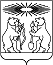 Об утверждении административного регламента предоставления администрацией Северо-Енисейского района муниципальной услуги «Выдача разрешения на ввод объекта в эксплуатацию» В соответствии с Федеральным законом от 27.07.2010 № 210-ФЗ «Об организации предоставления государственных и муниципальных услуг», распоряжением Правительства Российской Федерации от 17.12.2009 № 1993-р «Об утверждении сводного перечня первоочередных государственных и муниципальных услуг, предоставляемых в электронном виде», руководствуясь статьей 34 Устава Северо-Енисейского района, ПОСТАНОВЛЯЮ:1. Утвердить административный регламент предоставления администрацией Северо-Енисейского района муниципальной услуги «Выдача разрешения на ввод объекта в эксплуатацию» согласно приложению к настоящему постановлению.2. Настоящее постановление подлежит опубликованию в газете «Северо-Енисейский вестник» и размещению на официальном сайте Северо-Енисейского района в информационно-телекоммуникационной сети «Интернет» (www.admse.ru).3. Настоящее постановление вступает в силу со дня, следующего за днем его официального опубликования в газете «Северо-Енисейский вестник».Глава Северо-Енисейского района							А.Н. РябцевПриложениек постановлению администрацииСеверо-Енисейского районаот 23.12.2022 № 579-пАдминистративный регламент предоставления администрацией Северо-Енисейского района муниципальной услуги «Выдача разрешения на ввод объекта в эксплуатацию»Содержание:Раздел I. Общие положенияРаздел II. Стандарт предоставления муниципальной услугиРаздел III. Состав, последовательность и сроки выполнения административных процедур (действий), требования к порядку их выполнения, в том числе особенности выполнения административных процедур в электронной формеРаздел IV. Формы контроля за исполнением административного регламентаРаздел V. Досудебный (внесудебный) порядок обжалования решений и действий (бездействия) органа, предоставляющего муниципальную услугу, а также их должностных лиц, муниципальных служащихРаздел VI. Особенности выполнения административных процедур (действий) в многофункциональных центрах предоставления государственных и муниципальных услугПриложение № 1. Форма заявления о выдаче разрешения на ввод объекта в эксплуатациюПриложение № 2. Форма решения об отказе в приеме документовПриложение № 3. Форма решения об отказе в выдаче разрешения на ввод объекта в эксплуатациюПриложение № 4. Форма заявления о внесении изменений в разрешение на ввод в эксплуатациюПриложение № 5. Форма решения об отказе во внесении изменений в разрешение на ввод в эксплуатациюПриложение № 6. Форма заявления об исправлении допущенных опечаток и ошибок в разрешении на ввод объекта в эксплуатациюПриложение № 7. Форма решения об отказе во внесении исправлений в разрешение на ввод объекта в эксплуатациюПриложение № 8. Форма заявления о выдаче дубликата разрешения на ввод объекта в эксплуатациюПриложение № 9. Форма решения об отказе в выдаче дубликата разрешения на ввод объекта в эксплуатациюПриложение № 10. Форма заявления об оставлении заявления о выдаче разрешения на ввод объекта в эксплуатацию без рассмотренияПриложение № 11. Форма решения об оставлении заявления о выдаче разрешения на ввод объекта в эксплуатацию без рассмотренияПриложение № 12. Состав, последовательность и сроки выполнения административных процедур (действий) при предоставлении муниципальной услугиРаздел I. Общие положенияПредмет регулирования административного регламента1.1. Административный регламент предоставления администрацией Северо-Енисейского района муниципальной услуги «Выдача разрешения на ввод объекта в эксплуатацию» (далее – административный регламент) разработан в целях повышения качества и доступности предоставления муниципальной услуги, определяет стандарт, сроки и последовательность действий (административных процедур) при осуществлении администрацией Северо-Енисейского района (далее – администрация района), являющейся в соответствии со статьей 55 Градостроительного кодекса Российской Федерации органом, уполномоченным на выдачу разрешений на ввод объекта в эксплуатацию, внесения изменений в ранее выданное разрешение на ввод объекта в эксплуатацию объектов капитального строительства, линейных объектов, возводимых на территориях населенных пунктов и землях промышленности и транспорта на территории Северо-Енисейского района, полномочий по предоставлению муниципальной услуги «Выдача разрешения на ввод объекта в эксплуатацию» (далее – муниципальная услуга).Круг Заявителей1.2. Заявителями на получение муниципальной услуги являются застройщики (далее – заявитель).1.3. Заявитель вправе обратиться за получением муниципальной услуги через представителя. Полномочия представителя, выступающего от имени заявителя, подтверждаются доверенностью, оформленной в соответствии с требованиями законодательства Российской Федерации (далее – представитель).Требования к порядку информирования о предоставлении муниципальной услуги1.4. Информирование о порядке предоставления муниципальной услуги осуществляется:1) непосредственно при личном приеме заявителя в администрации района, в том числе отделе архитектуры и градостроительства администрации Северо-Енисейского района, являющемся структурным подразделением администрации района, ответственным за предоставление муниципальной услуги (далее – отдел) или в многофункциональном центре предоставления государственных и муниципальных услуг (далее – многофункциональный центр);2) по телефону в администрации района или многофункциональном центре;3) письменно, в том числе посредством электронной почты, факсимильной связи;4) посредством размещения в открытой и доступной форме информации:в федеральной государственной информационной системе «Единый портал государственных и муниципальных услуг (функций)»	(https://www.gosuslugi.ru/) (далее – Единый портал);на региональном портале государственных и муниципальных услуг (функций), являющемся государственной информационной системой субъекта Российской Федерации (https://gosuslugi.krskstate.ru/) (далее – региональный портал);в федеральной государственной информационной системе «Федеральный реестр государственных и муниципальных услуг» (https://frgu.ru) (далее – Реестр РГУ);5) на официальном сайте Северо-Енисейского района в информационно-телекоммуникационной сети «Интернет» (www.admse.ru) (далее – официальный сайт района);6) на официальном сайте многофункционального центра (https://24mfc.ru/);7) посредством размещения информации на информационных стендах отдела или многофункционального центра.1.5. Информирование осуществляется по вопросам, касающимся:способов подачи заявления о выдаче разрешения на ввод объекта в эксплуатацию, а в случаях, предусмотренных частью 12 статьи 51 и частью 33 статьи 52 Градостроительного кодекса Российской Федерации, для получения указанного разрешения в отношении этапов строительства, реконструкции объектов капитального строительства (далее – заявление о выдаче разрешения на ввод), заявления о внесении изменений в ранее выданное разрешение на ввод в эксплуатацию (далее − заявление о внесении изменений);о предоставления муниципальной услуги;адресов отдела и многофункционального центра, обращение в которые необходимо для предоставления муниципальной услуги;справочной информации о работе отдела;документов, необходимых для предоставления муниципальной услуги; порядка и сроков предоставления муниципальной услуги;порядка получения сведений о ходе рассмотрения заявления о выдаче разрешения на ввод, заявления о внесении изменений и о результатах предоставления муниципальной услуги;порядка досудебного (внесудебного) обжалования действий (бездействия) должностных лиц, и принимаемых ими решений при предоставлении муниципальной услуги.Получение информации по вопросам предоставления муниципальной услуги осуществляется бесплатно.1.6. При устном обращении заявителя (лично или по телефону) специалист администрации района, осуществляющий прием устных обращений, специалист отдела архитектуры и градостроительства администрации района, ответственный за предоставление муниципальной услуги (далее – специалист, ответственный за предоставление муниципальной услуги), работник многофункционального центра, осуществляющий консультирование, подробно и в вежливой (корректной) форме информирует обратившихся по интересующим вопросам.Ответ на телефонный звонок должен начинаться с информации о наименовании органа, в который позвонил заявитель, фамилии, имени, отчества (последнее – при наличии) и должности специалиста, принявшего телефонный звонок.Если специалист администрации района, ответственный за прием устных обращений, не может самостоятельно дать ответ, телефонный звонок переадресуется (переводится) специалисту, ответственному за предоставление муниципальной услуги, или же обратившемуся лицу должен быть сообщен телефонный номер, по которому можно будет получить необходимую информацию.Если подготовка ответа требует продолжительного времени, он предлагает заявителю один из следующих вариантов дальнейших действий:изложить обращение в письменной форме; назначить другое время для консультаций.Специалист, ответственный за предоставление муниципальной услуги, не вправе осуществлять информирование, выходящее за рамки стандартных процедур и условий предоставления муниципальной услуги, и влияющее прямо или косвенно на принимаемое решение.Продолжительность информирования по телефону не должна превышать 10 минут.Информирование осуществляется в соответствии с графиком приема граждан:понедельник – с 14 часов 00 минут до 17 часов 00 минут;вторник – с 09 часов 00 минут до 13 часов 00 минут;среда – с 15 часов 00 минут до 18 часов 00 минут;четверг – с 09 часов 00 минут до 13 часов 00 минут;суббота, воскресенье – выходные дни.1.7. По письменному обращению специалист, ответственный за предоставление муниципальной услуги, подробно в письменной форме разъясняет заявителю сведения по вопросам, указанным в пункте 1.5. административного регламента в порядке, установленном Федеральным законом от 02.05.2006 № 59-ФЗ «О порядке рассмотрения обращений граждан Российской Федерации».1.8. На Едином портале размещаются сведения, предусмотренные Положением о Реестре РГУ, утвержденным постановлением Правительства Российской Федерации от 24.10.2011 № 861.Доступ к информации о сроках и порядке предоставления муниципальной услуги осуществляется без выполнения заявителем каких-либо требований, в том числе без использования программного обеспечения, установка которого на технические средства заявителя требует заключения лицензионного или иного соглашения с правообладателем программного обеспечения, предусматривающего взимание платы, регистрацию или авторизацию заявителя или предоставление им персональных данных.1.9. На официальном сайте района, на стендах отдела и в многофункциональном центре размещается следующая справочная информация:о месте нахождения и графике работы отдела и многофункционального центра;справочные телефоны отдела и многофункционального центра;адрес официального сайта района, а также электронной почты администрации района и отдела и формы обратной связи администрации района в сети «Интернет».1.10. В местах ожидания администрации района, в отделе размещаются нормативные правовые акты, регулирующие порядок предоставления муниципальной услуги, в том числе административный регламент, которые по требованию заявителя предоставляются ему для ознакомления.1.11. Размещение информации о порядке предоставления муниципальной услуги на информационных стендах в помещении многофункционального центра осуществляется в соответствии с соглашением, заключенным между многофункциональным центром и администрацией района с учетом требований к информированию, установленных административным регламентом.1.12. Информация о ходе рассмотрения заявления о выдаче разрешения на ввод, заявления о внесении изменений и о результатах предоставления муниципальной услуги может быть получена заявителем (его представителем) в личном кабинете на Едином портале, региональном портале, а также в отделе при обращении заявителя лично, по телефону посредством электронной почты.Раздел II. Стандарт предоставления муниципальной услугиНаименование муниципальной услуги2.1. Наименование муниципальной услуги – «Выдача разрешения на ввод объекта в эксплуатацию».Наименование органа местного самоуправления, предоставляющего муниципальную услугуМуниципальная услуга предоставляется администрацией Северо-Енисейского района в лице отдела архитектуры и градостроительства администрации Северо-Енисейского района.2.2. Состав заявителей.Заявителями при обращении за получением муниципальной услуги являются застройщики.Заявитель вправе обратиться за получением муниципальной услуги через представителя. Полномочия представителя, выступающего от имени заявителя, подтверждаются доверенностью, оформленной в соответствии с требованиями законодательства Российской Федерации.Нормативные правовые акты, регулирующие предоставление муниципальной услуги2.3. Перечень нормативных правовых актов, регулирующих предоставление муниципальной услуги (с указанием их реквизитов и источников официального опубликования), размещается в Реестре РГУ.Исчерпывающий перечень документов и сведений, необходимых в соответствии с нормативными правовыми актами для предоставления муниципальной услуги и услуг, которые являются необходимыми и обязательными для предоставления муниципальной услуги, подлежащих представлению заявителем, способы их получения заявителем, в том числе в электронной форме, порядок их представления2.4. Заявитель или его представитель представляет в администрацию района заявление о выдаче разрешения на ввод, заявление о внесении изменений по формам согласно Приложениям № 1, № 4 к административному регламенту, а также прилагаемые к нему документы, указанные в подпунктах «б» − «д» пункта 2.8 административного регламента, одним из следующих способов:а) в электронной форме посредством Единого портала, регионального портала.В случае направления заявления о выдаче разрешения на ввод, заявления о внесении изменений и прилагаемых к ним документов указанным способом заявитель или его представитель, прошедшие процедуры регистрации, идентификации и аутентификации с использованием федеральной государственной информационной системы «Единая система идентификации и аутентификации в инфраструктуре, обеспечивающей информационно-технологическое взаимодействие информационных систем, используемых для предоставления государственных и муниципальных услуг в электронной форме» (далее – ЕСИА) или иных государственных информационных систем, если такие государственные информационные системы в установленном Правительством Российской Федерации порядке обеспечивают взаимодействие с ЕСИА, при условии совпадения сведений о физическом лице в указанных информационных системах, заполняют форму указанного заявления с использованием интерактивной формы в электронном виде.Заявление о выдаче разрешения на ввод, заявление о внесении изменений направляются заявителем или его представителем вместе с прикрепленными электронными документами, указанными в подпунктах «б» − «д» пункта 2.8 административного регламента. Заявление о выдаче разрешения на ввод, заявление о внесении изменений подписывается заявителем или его представителем, уполномоченным на подписание такого заявления, простой электронной подписью, либо усиленной квалифицированной электронной подписью, либо усиленной неквалифицированной электронной подписью, сертификат ключа проверки которой создан и используется в инфраструктуре, обеспечивающей информационно-технологическое взаимодействие информационных систем, используемых для предоставления государственных и муниципальных услуг в электронной форме, которая создается и проверяется с использованием средств электронной подписи и средств удостоверяющего центра, имеющих подтверждение соответствия требованиям, установленным федеральным органом исполнительной власти в области обеспечения безопасности в соответствии с частью 5 статьи 8 Федерального закона от 06.04.2011 № 63-ФЗ «Об электронной подписи» (далее – Федеральный закон «Об электронной подписи»), а также при наличии у владельца сертификата ключа проверки ключа простой электронной подписи, выданного ему при личном приеме в соответствии с Правилами использования простой электронной подписи при обращении за получением государственных и муниципальных услуг, утвержденными постановлением Правительства Российской Федерации от 25.01.2013 № 33 «Об использовании простой электронной подписи при оказании государственных и муниципальных услуг», в соответствии с Правилами определения видов электронной подписи, использование которых допускается при обращении за получением государственных и муниципальных услуг, утвержденными постановлением Правительства Российской Федерации от 25.06.2012 № 634 «О видах электронной подписи, использование которых допускается при обращении за получением государственных и муниципальных услуг» (далее – усиленная неквалифицированная электронная подпись).Заявление о выдаче разрешения на ввод, заявление о внесении изменений и прилагаемые к ним документы направляются в отдел исключительно в электронной форме в случае, если проектная документация объекта капитального строительства и (или) результаты инженерных изысканий, выполненные для подготовки такой проектной документации, иные документы, необходимые для проведения государственной экспертизы проектной документации и (или) результатов инженерных изысканий, представлялись в электронной форме, а также в случаях, установленных нормативным правовым актом субъекта Российской ФедерацииВ целях предоставления муниципальной услуги заявителю или его представителю обеспечивается в многофункциональном центре доступ к Единому порталу, региональному порталу в соответствии с постановлением Правительства Российской Федерации от 22.12.2012 № 1376 «Об утверждении Правил организации деятельности многофункциональных центров предоставления государственных и муниципальных услуг».б) на бумажном носителе посредством личного обращения в отдел либо посредством почтового отправления с уведомлением о вручении;в) на бумажном носителе посредством обращения в отдел через многофункциональный центр в соответствии с соглашением о взаимодействии между многофункциональным центром и администрацией района, заключенным в соответствии с постановлением Правительства Российской Федерации от 27.09.2011 27 № 797 «О взаимодействии между многофункциональными центрами предоставления государственных и муниципальных услуг и федеральными органами исполнительной власти, органами государственных внебюджетных фондов, органами государственной власти субъектов Российской Федерации, органами местного самоуправления»;г) в электронной форме посредством единой информационной системы жилищного строительства.Направить заявление о выдаче разрешения на ввод, заявление о внесении изменений посредством единой информационной системы жилищного строительства вправе заявители − застройщики, наименование которых содержат слова «специализированный застройщик», за исключением случаев, если в соответствии с нормативным правовым актом субъекта Российской Федерации выдача разрешения на ввод объекта в эксплуатацию осуществляется через иные информационные системы, которые должны быть интегрированы с единой информационной системой жилищного строительства.Иные требования, в том числе учитывающие особенности предоставления муниципальной услуги в многофункциональных центрах, особенности предоставления муниципальной услуги по экстерриториальному принципу и особенности предоставления муниципальной услуги в электронной форме2.5. Документы, прилагаемые заявителем к заявлению о выдаче разрешения на ввод, заявлению о внесении изменений, представляемые в электронной форме, направляются в следующих форматах:а) xml − для документов, в отношении которых утверждены формы и требования по формированию электронных документов в виде файлов в формате xml;б) doc, docx, odt − для документов с текстовым содержанием, не включающим формулы (за исключением документов, указанных в подпункте «в» настоящего пункта);в) xls, xlsx, ods − для документов, содержащих расчеты;г) pdf, jpg, jpeg, png, bmp, tiff − для документов с текстовым содержанием, в том числе включающих формулы и	(или) графические изображения (за исключением документов, указанных в подпункте «в» настоящего пункта), а также документов с графическим содержанием;д) zip, rar – для сжатых документов в один файл;е) sig – для открепленной усиленной квалифицированной электронной подписи.2.6. В случае, если оригиналы документов, прилагаемых к заявлению о выдаче разрешения на ввод, заявлению о внесении изменений, выданы и подписаны уполномоченным органом на бумажном носителе, допускается формирование таких документов, представляемых в электронной форме, путем сканирования непосредственно с оригинала документа (использование копий не допускается), которое осуществляется с сохранением ориентации оригинала документа в разрешении 300-500 dpi (масштаб 1:1) и всех аутентичных признаков подлинности (графической подписи лица, печати, углового штампа бланка), с использованием следующих режимов:«черно-белый» (при отсутствии в документе графических изображений и (или) цветного текста);«оттенки серого» (при наличии в документе графических изображений, отличных от цветного графического изображения);«цветной» или «режим полной цветопередачи» (при наличии в документе цветных графических изображений либо цветного текста).Количество файлов должно соответствовать количеству документов, каждый из которых содержит текстовую и (или) графическую информацию.2.7. Документы, прилагаемые заявителем к заявлению о выдаче разрешения на ввод, заявлению о внесении изменений, представляемые в электронной форме, должны обеспечивать:возможность идентифицировать документ и количество листов в документе; возможность поиска по текстовому содержанию документа и возможность копирования текста (за исключением случаев, когда текст является частью графического изображения);содержать оглавление, соответствующее их смыслу и содержанию (для документов, содержащих структурированные по частям, главам, разделам (подразделам) данные) и закладки, обеспечивающие переходы по оглавлению и (или) к содержащимся в тексте рисункам и таблицам.Документы, подлежащие представлению в форматах xls, xlsx или ods, формируются в виде отдельного документа, представляемого в электронной форме.2.8. Исчерпывающий перечень документов, необходимых для предоставления муниципальной услуги, подлежащих представлению заявителем самостоятельно:а) заявление о выдаче разрешения на ввод, заявление о внесении изменений. В случае их представления в электронной форме посредством Единого портала, регионального портала в соответствии с подпунктом «а» пункта 2.4 административного регламента указанное заявление заполняется путем внесения соответствующих сведений в интерактивную форму на Едином портале, региональном портале;б) документ, удостоверяющий личность заявителя или представителя заявителя, в случае представления заявления и прилагаемых к нему документов посредством личного обращения в отдел, в том числе через многофункциональный центр. В случае направления заявления посредством Единого портала сведения из документа, удостоверяющего личность заявителя, представителя формируются при подтверждении учетной записи в ЕСИА из состава соответствующих данных указанной учетной записи и могут быть проверены путем направления запроса с использованием системы межведомственного электронного взаимодействия;в) документ, подтверждающий полномочия представителя заявителя действовать от имени заявителя (в случае обращения за получением муниципальной услуги представителя заявителя). В случае представления документов в электронной форме посредством Единого портала, регионального портала в соответствии с подпунктом «а» пункта 2.4 административного регламента указанный документ, выданный заявителем, являющимся юридическим лицом, удостоверяется усиленной квалифицированной электронной подписью или усиленной неквалифицированной электронной подписью правомочного должностного лица такого юридического лица, а документ, выданный заявителем, являющимся физическим лицом, − усиленной квалифицированной электронной подписью нотариуса;г) документ, подтверждающий заключение договора обязательного страхования гражданской ответственности владельца опасного объекта за причинение вреда в результате аварии на опасном объекте в соответствии с законодательством Российской Федерации об обязательном страховании гражданской ответственности владельца опасного объекта за причинение вреда в результате аварии на опасном объекте;д) технический план объекта капитального строительства, подготовленный в соответствии с Федеральным законом от 13.07.2015 № 218-ФЗ «О государственной регистрации недвижимости», либо в случае подачи заявления о внесении изменений – технический план объекта капитального строительства, подготовленный в соответствии с Федеральным законом от 13.07.2015 № 218-ФЗ после выдачи разрешения на ввод объекта в эксплуатацию, в связи с приостановлением осуществления государственного кадастрового учета и (или) государственной регистрации прав (отказом в осуществлении государственного кадастрового учета и (или) государственной регистрации прав) для устранения причин такого приостановления (отказа), содержание которого требует внесения изменений в выданное разрешение на ввод объекта в эксплуатацию.2.8.1. В случае, если строительство, реконструкция здания, сооружения осуществляется с привлечением средств иных лиц, к заявлению о выдаче разрешения на ввод, наряду с документами, указанными в пункте 2.8 административного регламента, прикладываются договор или договоры, заключенные между застройщиком и иным лицом (иными лицами), в случае, если обязанность по финансированию строительства или реконструкции здания, сооружения возложена на иное лицо (иных лиц), и предусматривающие возникновение права собственности застройщика и (или) иного лица (иных лиц) на построенные, реконструированные здание, сооружение или на все расположенные в таких здании, сооружении помещения, машино-места, а также документы, подтверждающие исполнение застройщиком и иным лицом (иными лицами) обязательств по указанным договорам и содержащие согласие указанного лица (указанных лиц) на осуществление государственной регистрации права собственности указанного лица (указанных лиц) на предусмотренные настоящей частью объекты. В этом случае в заявлении о выдаче разрешения на ввод подтверждается, что строительство, реконструкция здания, сооружения осуществлялись исключительно с привлечением средств застройщика и указанного в настоящей части иного лица (иных лиц), за исключением следующих случаев:1) при вводе в эксплуатацию многоквартирного дома или иного объекта недвижимости, строительство, реконструкция которых осуществлялись с привлечением денежных средств участников долевого строительства в соответствии с Федеральным законом от 30.12.2004 № 214-ФЗ «Об участии в долевом строительстве многоквартирных домов и иных объектов недвижимости и о внесении изменений в некоторые законодательные акты Российской Федерации», многоквартирного дома, построенного, реконструированного жилищно-строительным кооперативом;2) в случае, если на момент обращения застройщика с заявлением о выдаче разрешения на ввод между застройщиком и иным лицом (иными лицами), указанными в части 3.6 статьи 55 Градостроительного кодекса Российской Федерации, не достигнуто соглашение о возникновении прав на построенные, реконструированные здание, сооружение или на все расположенные в таких здании, сооружении помещения, машино-места.Исчерпывающий перечень документов и сведений, необходимых в соответствии с нормативными правовыми актами для предоставлениямуниципальной услуги, которые находятся в распоряжении государственных органов, органов местного самоуправления и иных органов, участвующих в предоставлении государственных или муниципальных услуг2.9. Исчерпывающий перечень необходимых для предоставления муниципальной услуги документов (их копий или сведений, содержащиеся в них), которые запрашиваются отделом в порядке межведомственного информационного взаимодействия (в том числе с использованием единой системы межведомственного электронного взаимодействия и подключаемых к ней региональных систем межведомственного электронного взаимодействия), в государственных органах, органах местного самоуправления и подведомственных государственным органам или органам местного самоуправления организациях, в распоряжении которых находятся указанные документы, и которые заявитель вправе представить по собственной инициативе:а) правоустанавливающие документы на земельный участок, в том числе соглашение об установлении сервитута, решение об установлении публичного сервитута;б) градостроительный план земельного участка, представленный для получения разрешения на строительство, или в случае строительства, реконструкции линейного объекта проект планировки территории и проект межевания территории (за исключением случаев, при которых для строительства, реконструкции линейного объекта не требуется подготовка документации по планировке территории), проект планировки территории в случае выдачи разрешения на ввод в эксплуатацию линейного объекта, для размещения которого не требуется образование земельного участка;в) разрешение на строительство;г) акт приемки объекта капитального строительства (в случае осуществления строительства, реконструкции на основании договора строительного подряда);д) акт, подтверждающий соответствие параметров построенного, реконструированного объекта капитального строительства проектной документации (в части соответствия проектной документации требованиям, указанным в пункте 1 части 5 статьи 49 Градостроительного кодекса Российской Федерации), в том числе требованиям энергетической эффективности и требованиям оснащенности объекта капитального строительства приборами учета используемых энергетических ресурсов, и подписанный лицом, осуществляющим строительство (лицом, осуществляющим строительство, и застройщиком или техническим заказчиком в случае осуществления строительства, реконструкции на основании договора строительного подряда, а также лицом, осуществляющим строительный контроль, в случае осуществления строительного контроля на основании договора);е) акт о подключении (технологическом присоединении) построенного, реконструированного объекта капитального строительства к сетям инженерно- технического обеспечения (в случае, если такое подключение (технологическое присоединение) этого объекта предусмотрено проектной документацией);ж) схема, отображающая расположение построенного, реконструированного объекта капитального строительства, расположение сетей инженерно- технического обеспечения в границах земельного участка и планировочную организацию земельного участка и подписанная лицом, осуществляющим строительство (лицом, осуществляющим строительство, и застройщиком или техническим заказчиком в случае осуществления строительства, реконструкции на основании договора строительного подряда), за исключением случаев строительства, реконструкции линейного объекта;з) заключение органа государственного строительного надзора (в случае, если предусмотрено осуществление государственного строительного надзора в соответствии с частью1 статьи 54 Градостроительного кодекса Российской Федерации) о соответствии построенного, реконструированного объекта капитального строительства указанным в пункте 1 части 5 статьи 49 Градостроительного кодекса Российской Федерации требованиям проектной документации (в том числе с учетом изменений, внесенных в рабочую документацию и являющихся в соответствии с частью	 1.3 статьи 54 Градостроительного кодекса Российской Федерации частью такой проектной документации), заключение уполномоченного на осуществление федерального государственного экологического надзора федерального органа исполнительной власти, выдаваемое в случаях, предусмотренных частью 5 статьи 54 Градостроительного кодекса Российской Федерации;и) сведения из Единого государственного реестра юридических лиц (при обращении застройщика, являющегося юридическим лицом) или из Единого государственного реестра индивидуальных предпринимателей (при обращении застройщика, являющегося индивидуальным предпринимателем);к) акт приемки выполненных работ по сохранению объекта культурного наследия, утвержденный соответствующим органом охраны объектов культурного наследия, определенным Федеральным законом от 25.06.2002 № 73-ФЗ «Об объектах культурного наследия (памятниках истории и культуры) народов Российской Федерации», при проведении реставрации, консервации, ремонта этого объекта и его приспособления для современного использования.2.10. Документы, указанные в подпунктах «а», «г» − «ж» пункта 2.9 административного регламента, направляются заявителем самостоятельно, если указанные документы (их копии или сведения, содержащиеся в них) отсутствуют в распоряжении органов государственной власти, органов местного самоуправления либо подведомственных государственным органам или органам местного самоуправления организаций.2.11. В случае представления заявления о выдаче разрешения на ввод в отношении этапа строительства, реконструкции объекта капитального строительства, документы, указанные в подпунктах «г» − «д» пункта 2.8 и подпунктах «г» − «з» пункта 2.9 административного регламента, оформляются в части, относящейся к соответствующему этапу строительства, реконструкции объекта капитального строительства. В указанном случае в заявлении о выдаче разрешения на ввод в отношении этапа строительства, реконструкции объекта капитального строительства указываются сведения о ранее выданных разрешениях на ввод объекта в эксплуатацию в отношении этапа строительства, реконструкции объекта капитального строительства (при наличии).2.12. Непредставление (несвоевременное представление) государственными органами власти, органами местного самоуправления, организациями находящихся в их распоряжении документов и информации не может являться основанием для отказа в выдаче разрешения на ввод объекта в эксплуатацию.Срок и порядок регистрации запроса заявителя о предоставлении муниципальной услуги, в том числе в электронной форме2.13. Регистрация заявления о выдаче разрешения на ввод, заявления о внесении изменений, представленных заявителем способами, указанными в пункте 2.4 административного регламента, осуществляется не позднее одного рабочего дня, следующего за днем его поступления в администрацию района.В случае представления заявления о выдаче разрешения на ввод, заявления о внесении изменений посредством Единого портала, регионального портала или единой информационной системы жилищного строительства вне рабочего времени администрации района либо в выходной, нерабочий праздничный день днем поступления заявления о выдаче разрешения на ввод, заявления о внесении изменений считается первый рабочий день, следующий за днем представления заявителем указанных заявлений.Срок предоставления муниципальной услуги, в том числе с учетом необходимости обращения в организации, участвующие впредоставлении муниципальной услуги, срок приостановления предоставления муниципальной услуги, срок выдачи (направления) документов, являющихся результатом предоставления муниципальной услуги2.14. Срок предоставления муниципальной услуги составляет пять рабочих дней со дня поступления заявления о выдаче разрешения на ввод, заявления о внесении изменений в администрацию района.Заявление о выдаче разрешения на ввод, заявление о внесении изменений считается поступившим в администрацию района со дня его регистрации в отделе.Исчерпывающий перечень оснований для приостановления или отказа в предоставлении муниципальной услуги2.15. Оснований для приостановления предоставления муниципальной услуги или отказа в предоставлении муниципальной услуги не предусмотрено законодательством Российской Федерации.Основания для отказа в выдаче разрешения на ввод объекта в эксплуатацию, во внесении изменений в разрешение на ввод объекта в эксплуатацию предусмотрены пунктом 2.22 административного регламента.Исчерпывающий перечень оснований для отказа в приеме документов, необходимых для предоставления муниципальной услуги2.16. Исчерпывающий перечень оснований для отказа в приеме документов, указанных в пункте 2.8 административного регламента, в том числе представленных в электронной форме:а) заявление о выдаче разрешения на ввод, заявление о внесении изменений представлено в отдел, в полномочия которого не входит предоставление муниципальной услуги;б) неполное заполнение полей в форме заявления, в том числе в интерактивной форме заявления на Едином портале, региональном портале;в) непредставление документов, предусмотренных подпунктами «а» − «в» пункта 2.8 административного регламента;г) представленные документы утратили силу на день обращения за получением муниципальной услуги (документ, удостоверяющий личность; документ, удостоверяющий полномочия представителя заявителя, в случае обращения за получением муниципальной услуги указанным лицом);д) представленные документы содержат подчистки и исправления текста;е) представленные в электронной форме документы содержат повреждения, наличие которых не позволяет в полном объеме получить информацию и сведения, содержащиеся в документах;ж) заявление о выдаче разрешения на ввод, заявление о внесении изменений в эксплуатацию и документы, указанные в подпунктах «б» − «д» пункта 2.8 административного регламента, представлены в электронной форме с нарушением требований, установленных пунктами 2.5 – 2.7 административного регламента;з) выявлено несоблюдение установленных статьей 11 Федерального закона «Об электронной подписи» условий признания квалифицированной электронной подписи действительной в документах, представленных в электронной форме.2.17. Решение об отказе в приеме документов, указанных в пункте 2.8 административного регламента, оформляется по форме согласно Приложению № 2 к административному регламенту.2.18. Решение об отказе в приеме документов, указанных в пункте 2.8 административного регламента, направляется заявителю способом, определенным заявителем в заявлении о выдаче разрешения на ввод, заявлении о внесении изменений в эксплуатацию, не позднее рабочего дня, следующего за днем поступления такого заявления, либо выдается в день личного обращения за получением указанного решения в многофункциональный центр или отдел.2.19. Отказ в приеме документов, указанных в пункте 2.8 административного регламента, не препятствует повторному обращению заявителя в отдел за получением муниципальной услуги.Описание результата предоставления муниципальной услуги2.20. Результатом предоставления муниципальной услуги является:а) выдача разрешения на ввод объекта в эксплуатацию (в том числе на отдельные этапы строительства, реконструкции объекта капитального строительства);б) выдача решения об отказе в выдаче разрешения на ввод объекта в эксплуатацию при наличии оснований, указанных в пункте 2.22 административного регламента;в) выдача решения об отказе во внесении изменений в разрешение на ввод объекта в эксплуатацию.2.21. Форма разрешения на ввод объекта в эксплуатацию утверждена приказом Министерства строительства и жилищно-коммунального хозяйства Российской Федерации от 03.06.2022 № 446/пр «Об утверждении формы разрешения на строительство и формы разрешения на ввод объекта в эксплуатацию».Решение об отказе в выдаче разрешения на ввод объекта в эксплуатацию оформляется в форме электронного документа либо документа на бумажном носителе по форме, приведенной в Приложении № 3 к административному регламенту.Решение об отказе во внесении изменений в разрешение на ввод объекта в эксплуатацию оформляется в форме электронного документа либо документа на бумажном носителе по форме, приведенной в Приложении № 5 к административному регламенту.2.21.1. При предоставлении заявителем заявления о внесении изменений, внесение изменений в разрешение на ввод объекта в эксплуатацию осуществляется путем выдачи заявителю ранее выданного разрешения на ввод в эксплуатацию с внесенными в него изменениями. Дата и номер выданного разрешения на ввод объекта в эксплуатацию не изменяются, а в соответствующей графе формы разрешения на ввод объект в эксплуатацию указывается основание для внесения изменений (реквизиты заявления либо уведомления и ссылка на соответствующую норму Градостроительного кодекса Российской Федерации) и дата внесения изменений.2.22. Исчерпывающий перечень оснований для отказа в выдаче разрешения на ввод объекта в эксплуатацию, во внесении изменений в разрешение на ввод объекта в эксплуатацию:а) отсутствие документов, предусмотренных подпунктами «г» − «д» пункта 2.8, пунктом 2.9 административного регламента;б) несоответствие объекта капитального строительства требованиям к строительству, реконструкции объекта капитального строительства, установленным на дату выдачи представленного для получения разрешения на строительство градостроительного плана земельного участка, или в случае строительства, реконструкции линейного объекта требованиям проекта планировки территории и проекта межевания территории (за исключением случаев, при которых для строительства, реконструкции линейного объекта не требуется подготовка документации по планировке территории), требованиям, установленным проектом планировки территории, в случае выдачи разрешения на ввод в эксплуатацию линейного объекта, для размещения которого не требуется образование земельного участка;в) несоответствие объекта капитального строительства требованиям, установленным в разрешении на строительство, за исключением случаев изменения площади объекта капитального строительства в соответствии с частью 62 статьи 55 Градостроительного кодекса Российской Федерации;г) несоответствие параметров построенного, реконструированного объекта капитального строительства проектной документации, за исключением случаев изменения площади объекта капитального строительства в соответствии с частью 62 статьи 55 Градостроительного кодекса Российской Федерации;д) несоответствие объекта капитального строительства разрешенному использованию земельного участка и (или) ограничениям, установленным в соответствии с земельным и иным законодательством Российской Федерации на дату выдачи разрешения на ввод объекта в эксплуатацию, за исключением случаев, если указанные ограничения предусмотрены решением об установлении или изменении зоны с особыми условиями использования территории, принятым в случаях, предусмотренных пунктом 9 части 7 статьи 51 Градостроительного кодекса Российской Федерации, и строящийся, реконструируемый объект капитального строительства, в связи с размещением которого установлена или изменена зона с особыми условиями использования территории, не введен в эксплуатацию.2.23. Результат предоставления муниципальной услуги, указанный в пункте 2.20 административного регламента:направляется заявителю в форме электронного документа, подписанного усиленной квалифицированной электронной подписью начальника отдела архитектуры и градостроительства – главного архитектора Северо-Енисейского района (далее – начальник отдела), в личный кабинет на Едином портале, региональном портале, в единой информационной системе жилищного строительства в случае, если это указано в заявлении о предоставлении муниципальной услуги;выдается заявителю на бумажном носителе при личном обращении в администрацию района, многофункциональный центр либо направляется заявителю посредством почтового отправления в соответствии с выбранным заявителем способом получения результата предоставления муниципальной услуги.Разрешение на ввод объекта в эксплуатацию выдается отделом исключительно в электронной форме в случае, если документы на выдачу разрешения на ввод объекта в эксплуатацию, указанные в частях 3 и 4 статьи 55 Градостроительного кодекса Российской Федерации, направлены в электронной форме, а также в случаях, установленных нормативным правовым актом субъекта Российской Федерации.Порядок, размер и основания взимания государственной пошлины или иной оплаты, взимаемой за предоставление муниципальной услуги2.24. Предоставление муниципальной услуги осуществляется без взимания платы.2.25. Сведения о ходе рассмотрения заявления о выдаче разрешения на ввод, заявления о внесении изменений, представленного посредством Единого портала, регионального портала, единой информационной системы жилищного строительства, доводятся до заявителя путем уведомления об изменении статуса заявления в личном кабинете заявителя на Едином портале, региональном портале, в единой информационной системе жилищного строительства.Сведения о ходе рассмотрения заявления о выдаче разрешения на ввод, заявления о внесении изменений, представленного способами, указанными в подпунктах «б», «в» пункта 2.4 административного регламента, предоставляются заявителю на основании его устного (при личном обращении либо по телефону в отдел, многофункциональный центр, организацию) либо письменного запроса, составляемого в произвольной форме, без взимания платы. Письменный запрос может быть подан:а) на бумажном носителе посредством личного обращения в отдел, в том числе через многофункциональный центр, либо посредством почтового отправления с объявленной ценностью при его пересылке, описью вложения и уведомлением о вручении;б) в электронной форме посредством электронной почты.На основании запроса сведения о ходе рассмотрения заявления о выдаче разрешения на ввод, заявления о внесении изменений доводятся до заявителя в устной форме (при личном обращении либо по телефону в отдел, многофункциональный центр) в день обращения заявителя либо в письменной форме, в том числе в электронном виде, если это предусмотрено указанным запросом, в течение двух рабочих дней со дня поступления соответствующего запроса.2.26. Результат предоставления муниципальной услуги (его копия или сведения, содержащиеся в нем), предусмотренный подпунктом «а» пункта 2.20 административного регламента:а) в течение пяти рабочих дней со дня его направления заявителю подлежит направлению в систему обеспечения градостроительной деятельности;б) в срок не позднее пяти рабочих дней с даты его принятия подлежит направлению в федеральный орган исполнительной власти (его территориальный орган), уполномоченный Правительством Российской Федерации на осуществление государственного кадастрового учета, государственной регистрации прав, ведение Единого государственного реестра недвижимости и предоставление сведений, содержащихся в Едином государственном реестре недвижимости;в) подлежит направлению в течение трех рабочих дней со дня его направления (выдачи) заявителю в федеральный орган исполнительной власти, уполномоченный на осуществление государственного строительного надзора (в случае выдачи заявителю разрешения на ввод в эксплуатацию объектов капитального строительства, указанных в пункте 5.1 части 1 статьи 6 Градостроительного кодекса Российской Федерации), в орган исполнительной власти субъекта Российской Федерации, уполномоченный на осуществление государственного строительного надзора (в случае выдачи заявителю разрешения на ввод в эксплуатацию иных объектов капитального строительства), или в органы государственной власти или органы местного самоуправления муниципальных образований Российской Федерации (в том числе с использованием единой системы межведомственного электронного взаимодействия и подключаемых к ней региональных систем межведомственного электронного взаимодействия), принявшие решение об установлении или изменении зоны с особыми условиями использования территории в связи с размещением объекта, в отношении которого выдано разрешение на ввод объекта в эксплуатацию;г) в течение трех рабочих дней после выдачи его заявителю в отношении объекта капитального строительства жилого назначения подлежит размещению отделом в единой информационной системе жилищного строительства.Порядок исправления допущенных опечаток и ошибок в выданных в результате предоставления муниципальной услуги документах2.27. Порядок исправления допущенных опечаток и ошибок в разрешении на ввод объекта в эксплуатацию.Заявитель вправе обратиться в отдел с заявлением об исправлении допущенных опечаток и ошибок в разрешении на ввод объекта в эксплуатацию (далее − заявление об исправлении допущенных опечаток и ошибок) по форме согласно Приложению № 6 к административному регламенту в порядке, установленном пунктами 2.4 – 2.7, 2.13 административного регламента.В случае подтверждения наличия допущенных опечаток, ошибок в разрешении на ввод объекта в эксплуатацию отдел вносит исправления в ранее выданное разрешение на ввод объекта в эксплуатацию. Дата и номер выданного разрешения на ввод объекта в эксплуатацию не изменяются, а в соответствующей графе формы разрешения на ввод объекта в эксплуатацию указывается основание для внесения исправлений (реквизиты заявления об исправлении допущенных опечаток и ошибок и ссылка на соответствующую норму Градостроительного кодекса Российской Федерации) и дата внесения исправлений.Разрешение на ввод объекта в эксплуатацию с внесенными исправлениями допущенных опечаток и ошибок либо решение об отказе во внесении исправлений в разрешение на ввод объекта в эксплуатацию по форме согласно приложению № 7 к административному регламенту направляется заявителю в порядке, установленном пунктом 2.23 административного регламента, способом, указанным в заявлении об исправлении допущенных опечаток и ошибок, в течение пяти рабочих дней с даты поступления заявления об исправлении допущенных опечаток и ошибок.2.28. Исчерпывающий перечень оснований для отказа в исправлении допущенных опечаток и ошибок в разрешении на ввод объекта в эксплуатацию:а) несоответствие заявителя кругу лиц, указанных в пункте 2.2 административного регламента;б) отсутствие факта допущения опечаток и ошибок в разрешении на ввод объекта в эксплуатацию.2.29. Порядок выдачи дубликата разрешения на ввод объекта в эксплуатацию.Заявитель вправе обратиться в отдел с заявлением о выдаче дубликата разрешения на ввод объекта в эксплуатацию (далее – заявление о выдаче дубликата) по форме согласно Приложению № 8 к административному регламенту, в порядке, установленном пунктами 2.4 – 2.7, 2.13 административного регламента.В случае отсутствия оснований для отказа в выдаче дубликата разрешения на ввод объекта в эксплуатацию, установленных пунктом 2.30 административного регламента, отдел выдает дубликат разрешения на ввод объекта в эксплуатацию с тем же регистрационным номером и указанием того же срока действия, которые были указаны в ранее выданном разрешении на ввод объекта в эксплуатацию. В случае, если ранее заявителю было выдано разрешение на ввод объекта в эксплуатацию в форме электронного документа, подписанного усиленной квалифицированной электронной подписью начальника отдела, то в качестве дубликата разрешения на ввод объекта в эксплуатацию заявителю повторно представляется указанный документ.Дубликат разрешения на ввод объекта в эксплуатацию либо решение об отказе в выдаче дубликата разрешения на ввод объекта в эксплуатацию по форме согласно приложению № 9 к административному регламенту направляется заявителю в порядке, установленном пунктом 2.23 административного регламента, способом, указанным заявителем в заявлении о выдаче дубликата, в течение пяти рабочих дней с даты поступления заявления о выдаче дубликата.2.30. Исчерпывающий перечень оснований для отказа в выдаче дубликата разрешения на ввод объекта в эксплуатацию:несоответствие заявителя кругу лиц, указанных в пункте 2.2 административного регламента.2.31. Порядок оставления заявления о выдаче разрешения на ввод, заявления о внесении изменений без рассмотрения.Заявитель вправе обратиться в отдел с заявлением об оставлении заявления о выдаче разрешения на ввод, заявления о внесении изменений без рассмотрения по форме согласно приложению № 10 в порядке, установленном пунктами 2.4 – 2.7, 2.13 административного регламента, не позднее рабочего дня, предшествующего дню окончания срока предоставления муниципальной услуги.На основании поступившего заявления об оставлении заявления о выдаче разрешения на ввод, заявления о внесении изменений без рассмотрения отдел принимает решение об оставлении заявления о выдаче разрешения на ввод, заявления о внесении изменений без рассмотрения.Решение об оставлении заявления о выдаче разрешения на ввод, заявления о внесении изменений без рассмотрения направляется заявителю по форме, приведенной в Приложении № 11 к административному регламенту, в порядке, установленном пунктом 2.23 административного регламента, способом, указанным заявителем в заявлении об оставлении заявления о выдаче разрешения на ввод, заявления о внесении изменений без рассмотрения, не позднее рабочего дня, следующего за днем поступления такого заявления.Оставление заявления о выдаче разрешения на ввод, заявления о внесении изменений без рассмотрения не препятствует повторному обращению заявителя в администрацию района за предоставлением муниципальной услуги.2.32. При предоставлении муниципальной услуги запрещается требовать от заявителя:1) представления документов и информации или осуществления действий, представление или осуществление которых не предусмотрено нормативными правовыми актами, регулирующими отношения, возникающие в связи с предоставлением муниципальной услуги;2) представления документов и информации, которые в соответствии с нормативными правовыми актами Российской Федерации, Красноярского края и муниципальными правовыми актами находятся в распоряжении отдела, государственных органов, органов местного самоуправления и (или) подведомственных государственным органам и органам местного самоуправления организаций, участвующих в предоставлении муниципальных услуг, за исключением документов, указанных в части 6 статьи 7 Федерального закона от 27.07.2010 № 210-ФЗ «Об организации предоставления государственных и муниципальных услуг» (далее – Федеральный закон № 210-ФЗ).3) представления документов и информации, отсутствие и (или) недостоверность которых не указывались при первоначальном отказе в приеме документов, необходимых для предоставления муниципальной услуги, либо в предоставлении муниципальной услуги, за исключением следующих случаев:изменение требований нормативных правовых актов, касающихся предоставления муниципальной услуги, после первоначальной подачи заявления о выдаче разрешения на ввод, заявления о внесении изменений;наличие ошибок в заявлении о выдаче разрешения на ввод, заявлении о внесении изменений и документах, поданных заявителем после первоначального отказа в приеме документов, необходимых для предоставления муниципальной услуги, либо в предоставлении муниципальной услуги и не включенных в представленный ранее комплект документов;истечение срока действия документов или изменение информации после первоначального отказа в приеме документов, необходимых для предоставления муниципальной услуги, либо в предоставлении муниципальной услуги;выявление документально подтвержденного факта (признаков) ошибочного или противоправного действия (бездействия) начальника отдела, специалиста, ответственного за предоставление муниципальной услуги, работника многофункционального центра, работника организации, предусмотренной частью 1.1 статьи 16 Федерального закона № 210-ФЗ, при первоначальном отказе в приеме документов, необходимых для предоставления муниципальной услуги, либо в предоставлении муниципальной услуги, о чем в письменном виде за подписью Главы Северо-Енисейского района (далее – Глава района), руководителя многофункционального центра при первоначальном отказе в приеме документов, необходимых для предоставления муниципальной услуги, либо руководителя организации, предусмотренной частью 1.1 статьи 16 Федерального закона № 210-ФЗ, уведомляется заявитель, а также приносятся извинения за доставленные неудобства.Перечень услуг, которые являются необходимыми и обязательными для предоставления муниципальной услуги, в том числе сведения о документе (документах), выдаваемом (выдаваемых) организациями, участвующими в предоставлении муниципальной услуги2.33. Услуги, необходимые и обязательные для предоставления муниципальной услуги, отсутствуют.Максимальный срок ожидания в очереди при подаче запроса о предоставлении муниципальной услуги и при получении результата предоставления муниципальной услуги2.34. Максимальный срок ожидания в очереди при подаче запроса о предоставлении муниципальной услуги и при получении результата предоставления муниципальной услуги в отделе или многофункциональном центре составляет не более 15 минут.Требования к помещениям, в которых предоставляется муниципальная услуга2.35. Местоположение здания администрации района, в котором осуществляется прием заявлений о выдаче разрешения на ввод, заявлений о внесении изменений и документов, необходимых для предоставления муниципальной услуги, а также выдача результатов предоставления муниципальной услуги, обеспечивает удобство для граждан с точки зрения пешеходной доступности от остановок общественного транспорта.У здания администрации района организована стоянка (парковка) для личного автомобильного транспорта заявителей. За пользование стоянкой (парковкой) с заявителей плата не взимается. Для парковки специальных автотранспортных средств инвалидов на стоянке (парковке) выделено не менее 10% мест для бесплатной парковки транспортных средств, управляемых инвалидами I, II групп, а также инвалидами III группы в порядке, установленном Правительством Российской Федерации, и транспортных средств, перевозящих таких инвалидов и (или) детей-инвалидов.В целях обеспечения беспрепятственного доступа заявителей, в том числе передвигающихся на инвалидных колясках, вход в здание и помещения, в которых предоставляется муниципальная услуга, оборудованы пандусами, поручнями, тактильными (контрастными) предупреждающими элементами, иными специальными приспособлениями, позволяющими обеспечить беспрепятственный доступ и передвижение инвалидов, в соответствии с законодательством Российской Федерации о социальной защите инвалидов.Центральный вход в здание администрации района оборудован информационной табличкой (вывеской), содержащей информацию о:наименовании;местонахождении и юридическом адресе; режиме работы;графике приема;номерах телефонов для справок.Помещения, в которых предоставляется муниципальная услуга, соответствуют санитарно-эпидемиологическим правилам и нормативам.Помещения, в которых предоставляется муниципальная услуга, оснащены: противопожарной системой и средствами пожаротушения; системой оповещения о возникновении чрезвычайной ситуации; средствами оказания первой медицинской помощи;туалетными комнатами для посетителей.Место ожидания заявителей оборудовано стульями, скамьями, количество которых определено исходя из фактической нагрузки и возможностей для их размещения в помещении, а также информационными стендами.Тексты материалов, размещенных на информационном стенде, напечатаны удобным для чтения шрифтом, без исправлений, с выделением наиболее важных мест полужирным шрифтом.Места для заполнения заявлений о выдаче разрешения на ввод, заявлений о внесении изменений оборудованы стульями, столами (стойками), бланками заявлений о выдаче разрешения на строительство, заявлений о внесении изменений, уведомлений, письменными принадлежностями.Места приема заявителей оборудованы информационными табличками (вывесками) с указанием:номера кабинета и наименования отдела;фамилии, имени и отчества (последнее – при наличии), должности ответственного лица за прием документов;графика приема заявителей.Рабочее место специалиста, ответственного за прием документов и за предоставление муниципальной услуги, оборудовано персональным компьютером с возможностью доступа к необходимым информационным базам данных, печатающим устройством (принтером) и копирующим устройством.Специалист, ответственный за прием документов и за предоставление муниципальной услуги, имеет настольную табличку с указанием фамилии, имени, отчества (последнее − при наличии) и должности.При предоставлении муниципальной услуги инвалидам обеспечиваются:возможность беспрепятственного доступа к объекту (зданию, помещению), в котором предоставляется муниципальная услуга;возможность самостоятельного передвижения по территории, на которой расположены здания и помещения, в которых предоставляется муниципальная услуга, а также входа в такие объекты и выхода из них, посадки в транспортное средство и высадки из него, в том числе с использование кресла-коляски;сопровождение инвалидов, имеющих стойкие расстройства функции зрения и самостоятельного передвижения;надлежащее размещение оборудования и носителей информации, необходимых для обеспечения беспрепятственного доступа инвалидов зданиям и помещениям, в которых предоставляется муниципальная услуга, и к муниципальной услуге с учетом ограничений их жизнедеятельности;дублирование необходимой для инвалидов звуковой и зрительной информации, а также надписей, знаков и иной текстовой и графической информации знаками, выполненными рельефно-точечным шрифтом Брайля;допуск сурдопереводчика и тифлосурдопереводчика;допуск собаки-проводника при наличии документа, подтверждающего ее специальное обучение, на объекты (здания, помещения), в которых предоставляются муниципальные услуги;оказание инвалидам помощи в преодолении барьеров, мешающих получению ими государственных и муниципальных услуг наравне с другими лицами.Показатели доступности и качества муниципальной услуги2.36. Основными показателями доступности предоставления муниципальной услуги являются:наличие полной и понятной информации о порядке, сроках и ходе предоставления муниципальной услуги в информационно-телекоммуникационных сетях общего пользования (в том числе в сети «Интернет»), средствах массовой информации;возможность получения заявителем уведомлений о предоставлении муниципальной услуги с помощью Единого портала, регионального портала;возможность получения информации о ходе предоставления муниципальной услуги, в том числе с использованием информационно-коммуникационных технологий.2.37. Основными показателями качества предоставления муниципальной услуги являются: своевременность предоставления муниципальной услуги в соответствии со стандартом ее предоставления, установленным административным регламентом;минимально возможное количество взаимодействий гражданина с должностными лицами, участвующими в предоставлении муниципальной услуги;отсутствие обоснованных жалоб на действия (бездействие) начальника отдела, специалиста, ответственного за предоставление муниципальной услуги, и их некорректное (невнимательное) отношение к заявителям;отсутствие нарушений установленных сроков в процессе предоставления муниципальной услуги;отсутствие заявлений об оспаривании решений, действий (бездействия) начальника отдела, специалиста, ответственного за предоставление муниципальной услуги, принимаемых (совершенных) при предоставлении муниципальной услуги, по итогам рассмотрения которых вынесены решения об удовлетворении (частичном удовлетворении) требований заявителей.Раздел III. Состав, последовательность и сроки выполнения административных процедур (действий), требования к порядку их выполнения, в том числе особенности выполнения административных процедур в электронной формеИсчерпывающий перечень административных процедур3.1. Предоставление муниципальной услуги включает в себя следующие административные процедуры:прием, проверка документов и регистрация заявления о выдаче разрешения на ввод, заявления о внесении изменений;получение сведений посредством межведомственного информационного взаимодействия, в том числе с использованием федеральной государственной информационной системы «Единая система межведомственного электронного взаимодействия» (далее – СМЭВ);рассмотрение документов и сведений; принятие решения;выдача результата.Описание административных процедур представлено в Приложении № 10 к административному регламенту.Перечень административных процедур (действий) при предоставлении муниципальной услуги услуг в электронной форме3.2. При предоставлении муниципальной услуги в электронной форме заявителю обеспечиваются:получение информации о порядке и сроках предоставления муниципальной услуги;формирование заявления о выдаче разрешения на ввод, заявления о внесении изменений;прием и регистрация в отделе заявления о выдаче разрешения на ввод объекта в эксплуатацию, заявления о внесении изменений и иных документов, необходимых для предоставления муниципальной услуги;получение результата предоставления муниципальной услуги;получение сведений о ходе рассмотрения заявления о выдаче разрешения на ввод, заявлений о внесении изменений;осуществление оценки качества предоставления муниципальной услуги;досудебное (внесудебное) обжалование решений и действий (бездействия) отдела либо действий (бездействия) начальника отдела, специалиста, ответственного за предоставление муниципальной услуги.Порядок осуществления административных процедур (действий) в электронной форме3.3. Формирование заявления о выдаче разрешения на ввод, заявления о внесении изменений.Формирование заявления о выдаче разрешения на ввод, заявления о внесении изменений осуществляется посредством заполнения электронной формы заявления о выдаче разрешения на ввод, заявления о внесении изменений на Едином портале, региональном портале без необходимости дополнительной подачи заявления о выдаче разрешения на ввод, заявления о внесении изменений в какой-либо иной форме.Форматно-логическая проверка сформированного заявления о выдаче разрешения на ввод, заявления о внесении изменений осуществляется после заполнения заявителем каждого из полей электронной формы заявления о выдаче разрешения на ввод, заявления о внесении изменений. При выявлении некорректно заполненного поля электронной формы заявления о выдаче разрешения на ввод, заявления о внесении изменений заявитель уведомляется о характере выявленной ошибки и порядке ее устранения посредством информационного сообщения непосредственно в электронной форме заявления о выдаче разрешения на ввод, заявления о внесении изменений.При формировании заявления заявителю обеспечивается:а) возможность копирования и сохранения заявления о выдаче разрешения на ввод, заявления о внесении изменений и иных документов, указанных в подпунктах «б» − «д» пункта 2.8, пункте 2.9 административного регламента, необходимых для предоставления муниципальной услуги;б) возможность печати на бумажном носителе копии электронной формы заявления о выдаче разрешения на ввод, заявления о внесении изменений;в) сохранение ранее введенных в электронную форму заявления о выдаче разрешения на ввод, заявления о внесении изменений значений в любой момент по желанию пользователя, в том числе при возникновении ошибок ввода и возврате для повторного ввода значений в электронную форму заявления о выдаче разрешения на ввод, заявления о внесении изменений;г) заполнение полей электронной формы заявления о выдаче разрешения на ввод, заявления о внесении изменений до начала ввода сведений заявителем с использованием сведений, размещенных в ЕСИА, и сведений, опубликованных на Едином портале, региональном портале, в части, касающейся сведений, отсутствующих в ЕСИА;д) возможность вернуться на любой из этапов заполнения электронной формы заявления о выдаче разрешения на ввод, заявления о внесении изменений без потери ранее введенной информации;е) возможность доступа заявителя на Едином портале, региональном портале к ранее поданным им заявлениям о выдаче разрешения на ввод, заявлениям о внесении изменений в течение не менее одного года, а также частично сформированных заявлений о выдаче разрешения на ввод, заявлений о внесении изменений – в течение не менее 3 месяцев.Сформированное и подписанное заявление о выдаче разрешения на ввод, заявление о внесении изменений и иные документы, необходимые для предоставления муниципальной услуги, направляются в отдел посредством Единого портала, регионального портала.3.4. Специалист, ответственный за предоставление муниципальной услуги, обеспечивает в срок не позднее одного рабочего дня с момента подачи заявления о выдаче разрешения на ввод, заявления о внесении изменений на Едином портале, региональном портале, а в случае его поступления в выходной, нерабочий праздничный день, – в следующий за ним первый рабочий день:а) прием документов, необходимых для предоставления муниципальной услуги, и направление заявителю электронного сообщения о поступлении заявления о выдаче разрешения на ввод, заявления о внесении изменений;б) регистрацию заявления о выдаче разрешения на ввод, заявления о внесении изменений и направление заявителю уведомления о регистрации заявления о выдаче разрешения на ввод, заявления о внесении изменений либо об отказе в приеме документов, необходимых для предоставления муниципальной услуги.3.5. Электронное заявление о выдаче разрешения на ввод, заявление о внесении изменений становится доступным для специалиста, ответственного за прием и регистрацию заявления о выдаче разрешения на ввод, заявления о внесении изменений, уведомления, в государственной информационной системе, используемой отделом для предоставления муниципальной услуги (далее – ГИС) и предоставление муниципальной услуги.Специалист, ответственный за предоставление муниципальной услуги:1) проверяет наличие электронных заявлений о выдаче разрешения на ввод, заявлений о внесении изменений, поступивших посредством Единого портала, регионального портала, с периодом не реже 2 раз в день;2) рассматривает поступившие заявления о выдаче разрешения на ввод, заявления о внесении изменений и приложенные к ним документы;3) при отсутствии оснований для отказа в приеме документов, указанных в пункте 2.16 административного регламента, регистрирует заявление о выдаче разрешения на ввод, заявление о внесении изменений и приложенные к нему документы в течение одного рабочего дня со дня поступления такого заявления в отделе;4) при наличии оснований для отказа в приеме документов, указанных в пункте 2.16 административного регламента, подготавливает решение об отказе в приеме документов и направляет его на подпись начальнику отдела в течение одного рабочего дня со дня поступления заявления о выдаче разрешения на ввод, заявления о внесении изменений и приложенных к нему документов в отдел;5) направляет заявителю подписанное начальником отдела, зарегистрированное (с присвоением номера и даты) решение об отказе в приеме документов в течение двух рабочих дней со дня поступления заявления о выдаче разрешения на ввод, заявления о внесении изменений и приложенных к нему документов в отдел;6) при отсутствии оснований для отказа в выдаче разрешения на ввод объекта в эксплуатацию, указанных в пункте 2.22 административного регламента, рассматривает и проверяет заявление о выдаче разрешения на ввод, заявление о внесении изменений и приложенные к нему документы, направляет межведомственные запросы в органы и организации в течение одного рабочего дня со дня регистрации такого заявления в отделе;7) при наличии оснований для отказа в выдаче разрешения на ввод объекта в эксплуатацию, указанных в пункте 2.22. административного регламента, подготавливает решение об отказе в предоставлении муниципальной услуге и направляет такое решение на подпись начальнику отдела в течение трех рабочих дней со дня регистрации заявления о выдаче разрешения на ввод, заявления о внесении изменений и приложенных к нему документов в отделе;8) проверяет заявление с приложенными документами и документами, полученными в рамках межведомственного взаимодействия, необходимыми для предоставления муниципальной услуги, подготавливает проект разрешения на ввод объекта в эксплуатацию, разрешение на ввод объекта в эксплуатацию с внесенными в него изменениями и направляет его на подпись начальнику отдела в течение трех рабочих дней со дня регистрации заявления о выдаче разрешения на ввод, заявления о внесении изменений и приложенных к нему документов в отделе;9) подготавливает сопроводительное письмо администрации района к разрешению на ввод объекта в эксплуатацию, разрешению на ввод объекта в эксплуатацию с внесенными в него документами и направляет такое письмо на подпись Главе района в течение четырех рабочих дней со дня регистрации заявления о выдаче разрешения на ввод, заявления о внесении изменений и приложенных к нему документов в отделе заявления в отделе;10) направляет заявителю разрешение на ввод объекта в эксплуатацию, разрешение на ввод объекта в эксплуатацию с внесенными в него изменениями с сопроводительным письмом администрации района или решение об отказе в предоставлении муниципальной услуги в течение пяти рабочих дней со дня регистрации заявления о выдаче разрешения на ввод, заявления о внесении изменений и приложенных к нему документов в отделе.3.6. Заявителю в качестве результата предоставления муниципальной услуги обеспечивается возможность получения документа:в форме электронного документа, подписанного усиленной квалифицированной электронной подписью начальника отдела, направленного заявителю в личный кабинет на Едином портале, региональном портале;в виде бумажного документа, подтверждающего содержание электронного документа, который заявитель получает при личном обращении в многофункциональном центре.3.7. Получение информации о ходе рассмотрения заявления о выдаче разрешения на ввод, заявления о внесении изменений и о результате предоставления муниципальной услуги производится в личном кабинете на Едином портале, региональном портале, при условии авторизации. Заявитель имеет возможность просматривать статус электронного заявления о выдаче разрешения на ввод, заявления о внесении изменений, а также информацию о дальнейших действиях в личном кабинете по собственной инициативе, в любое время.При предоставлении муниципальной услуги в электронной форме заявителю направляется: а) уведомление о приеме и регистрации заявления о выдаче разрешения на ввод, заявления о внесении изменений и иных документов, необходимых для предоставления муниципальной услуги, содержащее сведения о факте приема заявления о выдаче разрешения на ввод, заявления о внесении изменений и документов, необходимых для предоставления муниципальной услуги, и начале процедуры предоставления муниципальной услуги, а также сведения о дате и времени окончания предоставления муниципальной услуги либо мотивированный отказ в приеме документов, необходимых для предоставления муниципальной услуги;б) уведомление о результатах рассмотрения документов, необходимых для предоставления муниципальной услуги, содержащее сведения о принятии положительного решения о предоставлении муниципальной услуги и возможности получить результат предоставления муниципальной услуги либо мотивированный отказ в предоставлении муниципальной услуги.3.8. Оценка качества предоставления муниципальной услуги.Оценка качества предоставления муниципальной услуги осуществляется в соответствии с Правилами оценки гражданами эффективности деятельности руководителей территориальных органов федеральных органов исполнительной власти (их структурных подразделений) с учетом качества предоставления ими государственных услуг, а также применения результатов указанной оценки как основания для принятия решений о досрочном прекращении исполнения соответствующими руководителями своих должностных обязанностей, утвержденными постановлением Правительства Российской Федерации от 12.12.2012 № 1284 «Об оценке гражданами эффективности деятельности руководителей территориальных органов федеральных органов исполнительной власти (их структурных подразделений) и территориальных органов государственных внебюджетных фондов (их региональных отделений) с учетом качества предоставления государственных услуг, руководителей многофункциональных центров предоставления государственных и муниципальных услуг с учетом качества организации предоставления государственных и муниципальных услуг, а также о применении результатов указанной оценки как основания для принятия решений о досрочном прекращении исполнения соответствующими руководителями своих должностных обязанностей».3.9. Заявителю обеспечивается возможность направления жалобы на решения, действия или бездействие начальника отдела, специалиста, ответственного за предоставление муниципальной услуги, в соответствии со статьей 11.2 Федерального закона № 210-ФЗ и в порядке, установленном постановлением Правительства Российской Федерации от 20.11.2012 № 1198 «О федеральной государственной информационной системе, обеспечивающей процесс досудебного, (внесудебного) обжалования решений и действий (бездействия), совершенных при предоставлении государственных и муниципальных услуг».Раздел IV. Формы контроля за исполнением административного регламентаТекущий контроль осуществляется путем проведения проверок: решений о предоставлении (об отказе в предоставлении) муниципальной услуги;выявления и устранения нарушений прав граждан;рассмотрения, принятия решений и подготовки ответов на обращения граждан, содержащие жалобы на решения, действия (бездействие) должностных лиц.Порядок осуществления текущего контроля за соблюдением и исполнением ответственными должностными лицами положений регламента и иных нормативных правовых актов, устанавливающих требования к предоставлению муниципальной услуги, а также принятием ими решений4.1. Текущий контроль за соблюдением и исполнением административного регламента, иных нормативных правовых актов, устанавливающих требования к предоставлению муниципальной услуги, осуществляется на постоянной основе администрацией района в лице начальника отдела.Для текущего контроля используются сведения служебной корреспонденции, устная и письменная информация специалистов и должностных лиц администрации района.Порядок и периодичность осуществления плановых и внеплановых проверок полноты и качества предоставления муниципальной услуги, в том числе порядок и формы контроля за полнотой и качеством предоставления муниципальной услуги4.2. Контроль за полнотой и качеством предоставления муниципальной услуги включает  в себя проведение плановых и внеплановых проверок, порядок проведения которых определяется постановлением администрации района4.3. Плановые проверки осуществляются на основании годовых планов работы администрации района, утверждаемых Главой района, но не реже 1 раз в год. При плановой проверке полноты и качества предоставления муниципальной услуги контролю подлежат:соблюдение сроков предоставления муниципальной услуги;соблюдение положений административного регламента; правильность и обоснованность принятого решения об отказе в предоставлении муниципальной услуги.4.4. Основанием для проведения внеплановых проверок являются:получение от государственных органов, структурных подразделений администрации района информации о предполагаемых или выявленных нарушениях нормативных правовых актов Российской Федерации, нормативных правовых актов Красноярского края и муниципальных нормативных правовых актов;обращения граждан и юридических лиц на нарушения законодательства, в том числе на качество предоставления муниципальной услуги.4.5. Результаты плановых и внеплановых проверок оформляются в виде акта, в котором отмечаются выявленные недостатки и предложения по их устранению.Ответственность должностных лиц за решения и действия (бездействие), принимаемые (осуществляемые) ими в ходе предоставления муниципальной услуги4.6. По результатам проведенных проверок в случае выявления нарушений положений административного регламента, нормативных правовых актов Красноярского края и муниципальных нормативных правовых актов администрации района рассматривается вопрос о привлечении виновных лиц к ответственности в соответствии с законодательством Российской Федерации.4.7. Персональная ответственность начальника отдела, специалиста, ответственного за предоставление муниципальной услуги, за правильность и своевременность принятия решения о предоставлении (об отказе в предоставлении) муниципальной услуги закрепляется в их должностных инструкциях в соответствии с требованиями законодательства.Требования к порядку и формам контроля за предоставлением муниципальной услуги, в том числе со стороны граждан, их объединений и организаций4.8. Граждане, их объединения и организации имеют право осуществлять контроль за предоставлением муниципальной услуги путем получения информации о ходе предоставления муниципальной услуги, в том числе о сроках завершения административных процедур (действий).Граждане, их объединения и организации также имеют право:направлять замечания и предложения по улучшению доступности и качества предоставления муниципальной услуги;вносить предложения о мерах по устранению нарушений административного регламента.4.9. Начальник отдела, специалист, ответственный за предоставлении муниципальной услуги, принимают меры к прекращению допущенных нарушений, устраняют причины и условия, способствующие совершению нарушений.Информация о результатах рассмотрения замечаний и предложений граждан, их объединений и организаций доводится до сведения лиц, направивших эти замечания и предложения.Раздел V. Досудебный (внесудебный) порядок обжалования решений и действий (бездействия) органа, предоставляющего муниципальную услугу, а также их должностных лиц, муниципальных служащих5.1. Заявитель имеет право на обжалование решения и (или) действий (бездействия) начальника отдела, специалиста, ответственного за предоставление муниципальной услуги, многофункционального центра, а также работника многофункционального центра при предоставлении муниципальной услуги в досудебном (внесудебном) порядке (далее – жалоба).Органы местного самоуправления, организации и уполномоченные на рассмотрение жалобы лица, которым может быть направлена жалоба заявителя в досудебном (внесудебном) порядке5.2. В досудебном (внесудебном) порядке заявитель (представитель) вправе обратиться с жалобой в письменной форме на бумажном носителе или в электронной форме:в администрацию района – на решение и (или) действия (бездействие) начальника отдела, специалиста, ответственного за предоставление муниципальной услуги;к руководителю многофункционального центра – на решения и действия (бездействие) работника многофункционального центра;к учредителю многофункционального центра – на решение и действия (бездействие) многофункционального центра.Способы информирования заявителей о порядке подачи и рассмотрения жалобы, в том числе с использованием Единого портала государственных и муниципальных услуг (функций)5.3. Информация о порядке подачи и рассмотрения жалобы размещается на информационных стендах в местах предоставления муниципальной услуги, на сайте администрации района, на Едином портале, региональном портале, а также предоставляется в устной форме по телефону и (или) на личном приеме либо в письменной форме почтовым отправлением по адресу, указанному заявителем (представителем).Перечень нормативных правовых актов, регулирующих порядок досудебного (внесудебного) обжалования действий (бездействия) и (или) решений, принятых (осуществленных) в ходе предоставления муниципальной услуги5.4. Порядок досудебного (внесудебного) обжалования решений и действий (бездействия) отдела, начальника отдела, специалиста, ответственного за предоставление муниципальной услуги, регулируется:Федеральным законом № 210-ФЗ;Решением Северо-Енисейского районного Совета депутатов от 12.05.2014 № 837-63 «Об особенностях подачи и рассмотрения жалоб при предоставлении муниципальных услуг»;постановлением Правительства Российской Федерации от 20.11.2012 № 1198 «О федеральной государственной информационной системе, обеспечивающей процесс досудебного (внесудебного) обжалования решений и действий (бездействия), совершенных при предоставлении государственных и муниципальных услуг».Раздел VI. Особенности выполнения административных процедур (действий) в многофункциональных центрах предоставления государственных и муниципальных услугИсчерпывающий перечень административных процедур (действий) при предоставлении муниципальной услуги, выполняемых многофункциональными центрами6.1 Многофункциональный центр осуществляет:информирование заявителей о порядке предоставления муниципальной услуги в многофункциональном центре, по иным вопросам, связанным с предоставлением муниципальной услуги, а также консультирование заявителей о порядке предоставления муниципальной услуги в многофункциональном центре;выдачу заявителю результата предоставления муниципальной услуги, на бумажном носителе, подтверждающих содержание электронных документов, направленных в многофункциональный центр по результатам предоставления муниципальной услуги, а также выдача документов, включая составление на бумажном носителе и заверение выписок из информационных систем администрации района;иные процедуры и действия, предусмотренные Федеральным законом № 210-ФЗ.В соответствии с частью 1.1 статьи 16 Федерального закона № 210-ФЗ для реализации своих функций многофункциональные центры вправе привлекать иные организации.Информирование заявителей6.2. Информирование заявителя многофункциональными центрами осуществляется следующими способами:а) посредством привлечения средств массовой информации, а также путем размещения информации на официальных сайтах и информационных стендах многофункциональных центров;б) при обращении заявителя в многофункциональный центр лично, по телефону, посредством почтовых отправлений, либо по электронной почте.При личном обращении работник многофункционального центра подробно информирует заявителей по интересующим их вопросам в вежливой корректной форме с использованием официально-делового стиля речи. Рекомендуемое время предоставления консультации – не более 15 минут, время ожидания в очереди в секторе информирования для получения информации о муниципальных услугах не может превышать 15 минут.Ответ на телефонный звонок должен начинаться с информации о наименовании организации, фамилии, имени, отчестве и должности работника многофункционального центра, принявшего телефонный звонок. Индивидуальное устное консультирование при обращении заявителя по телефону работник многофункционального центра осуществляет не более 10 минут;В случае если для подготовки ответа требуется более продолжительное время, работник многофункционального центра, осуществляющий индивидуальное устное консультирование по телефону, может предложить заявителю:изложить обращение в письменной форме (ответ направляется заявителю в соответствии со способом, указанным в обращении);назначить другое время для консультаций.При консультировании по письменным обращениям заявителей ответ направляется в письменном виде в срок не позднее 30 календарных дней с момента регистрации обращения в форме электронного документа по адресу электронной почты, указанному в обращении, поступившем в многофункциональный центр в форме электронного документа, и в письменной форме по почтовому адресу, указанному в обращении, поступившем в многофункциональный центр в письменной форме.Выдача заявителю результата предоставления муниципальной услуги6.3. При наличии в заявлении о выдаче разрешения на ввод, заявлении о внесении изменений указания о выдаче результатов оказания муниципальной услуги через многофункциональный центр, отдел передает документы в многофункциональный центр для последующей выдачи заявителю (представителю) способом, согласно заключенным соглашениям о взаимодействии заключенным между администрацией района и многофункциональным центром в порядке, утвержденном постановлением Правительства Российской Федерации от 27.09.2011 № 797 «О взаимодействии между многофункциональными центрами предоставления государственных и муниципальных услуг и федеральными органами исполнительной власти, органами государственных внебюджетных фондов, органами государственной власти субъектов Российской Федерации, органами местного самоуправления».Порядок и сроки передачи отделом таких документов в многофункциональный центр определяются соглашением о взаимодействии, заключенным ими в порядке, установленном постановлением Правительства Российской Федерации от 27.09.2011 № 797 «О взаимодействии между многофункциональными центрами предоставления государственных и муниципальных услуг и федеральными органами исполнительной власти, органами государственных внебюджетных фондов, органами государственной власти субъектов Российской Федерации, органами местного самоуправления».6.4. Прием заявителей для выдачи документов, являющихся результатом муниципальной услуги, в порядке очередности при получении номерного талона из терминала электронной очереди, соответствующего цели обращения, либо по предварительной записи.Работник многофункционального центра осуществляет следующие действия: устанавливает личность заявителя на основании документа,удостоверяющего личность в соответствии с законодательством Российской Федерации;проверяет полномочия представителя заявителя (в случае обращения представителя заявителя);определяет статус исполнения заявления о выдаче разрешения на ввод, заявления о внесении изменений в ГИС;распечатывает результат предоставления муниципальной услуги в виде экземпляра электронного документа на бумажном носителе и заверяет его с использованием печати многофункционального центра (в предусмотренных нормативными правовыми актами Российской Федерации случаях – печати с изображением Государственного герба Российской Федерации);заверяет экземпляр электронного документа на бумажном носителе с использованием печати многофункционального центра (в предусмотренных нормативными правовыми актами Российской Федерации случаях – печати с изображением Государственного герба Российской Федерации);выдает документы заявителю, при необходимости запрашивает у заявителя подписи за каждый выданный документ;запрашивает согласие заявителя на участие в смс-опросе для оценки качества предоставленных муниципальных услуг многофункциональным центром.Приложение № 1к административному регламентупредоставления муниципальной услуги«Выдача разрешения на ввод объекта вэксплуатацию»ФОРМАЗ А Я В Л Е Н И Еo выдаче разрешения на ввод объекта в эксплуатацию«__» __________ 20___ г.В администрацию Северо-Енисейского района(отдел архитектуры и градостроительства) (наименование уполномоченного на выдачу разрешений на ввод объекта в эксплуатацию федерального органаисполнительной власти, органа исполнительной власти субъекта Российской Федерации, органа местного самоуправления, организации)В соответствии со статьей 55 Градостроительного кодекса Российской Федерации прошу выдать разрешение на ввод объекта в эксплуатацию.1. Сведения о застройщике2. Сведения об объекте3. Сведения о земельном участке4. Сведения о разрешении на строительство, выданном администрацией Северо-Енисейского района5. Сведения о ранее выданных администрацией Северо-Енисейского района разрешениях на ввод объекта в эксплуатацию в отношении этапа строительства, реконструкции объекта капитального строительства (при наличии)(указывается в случае, предусмотренном частью 3.5 статьи 55 Градостроительного кодекса Российской Федерации, при подаче заявления в отношении этапа строительства, реконструкции объекта капитального строительства)При этом сообщаю, что ввод объекта в эксплуатацию будет осуществляться на основании следующих документов:Дополнительные сведения:Сведения об уплате государственной пошлины за осуществление государственной регистрации прав: ________________________________________________________________________________________________________________________________Приложение:___________________________________________________________________________________________________________________________________________________________________________________________________________________________________________________________________________________________________________________________________________________________Номер телефона и адрес электронной почты для связи (иных лиц в случае если строительство, реконструкция здания, сооружения осуществлялось с привлечением средств иных лиц): ________________________________________________________________________________________________________________________________Результат предоставления муниципальной услуги прошу:Согласие на обработку персональных данных (для физических лиц) ______________(подпись)__________	_________________________(подпись)	(фамилия, имя, отчество (при наличии)Приложение № 2к административному регламентупредоставления муниципальной услуги«Выдача разрешения на ввод объекта вэксплуатацию»ФОРМА(Бланк отдела)Кому _________________________________(фамилия, имя, отчество (при наличии) застройщика,ОГРНИП (для физического лица, зарегистрированного вкачестве индивидуального предпринимателя) – дляфизического лица, полное наименование застройщика,ИНН, ОГРН – для юридического лица,____________________________________почтовый индекс и адрес, телефон, адрес электроннойпочты)Р Е Ш Е Н И Еоб отказе в приеме документовАдминистрацией Северо-Енисейского районав лице начальника отдела архитектуры и градостроительства – главного архитектора Северо-Енисейского района, на основании распоряжения администрации Северо-Енисейского района от 15.05.2015 № 542-ос «О выдаче разрешений на строительство и ввод объектов в эксплуатацию» уполномоченного на выдачу разрешений на ввод объекта в эксплуатацию(наименование уполномоченного на выдачу разрешений на ввод объекта в эксплуатацию федерального органа исполнительной власти, органа исполнительной власти субъекта Российской Федерации, органа местного самоуправления, организации)Принято решение об отказе в приеме документов для предоставления услуги «Выдача разрешения на ввод объекта в эксплуатацию» в отношении объекта капитального строительства (линейного объекта) ______________________ ________________________________________________________________________ по следующим основаниям:Дополнительно информируем:________________________________________________________________________.(указывается информация, необходимая для устранения причин отказа в приеме документов, а также иная дополнительная информация при наличии)_______________________	______________	______________________________(должность)	(подпись)	(фамилия, имя, отчество (при наличии)Дата _____________Приложение № 3к административному регламентупредоставления муниципальной услуги«Выдача разрешения на ввод объекта вэксплуатацию»ФОРМА(Бланк отдела)Кому _________________________________(фамилия, имя, отчество (при наличии) застройщика,ОГРНИП (для физического лица, зарегистрированного вкачестве индивидуального предпринимателя) – дляфизического лица, полное наименование застройщика,ИНН, ОГРН – для юридического лица,____________________________________почтовый индекс и адрес, телефон, адрес электроннойпочты)РЕШЕНИЕоб отказе в выдаче разрешения на ввод объекта в эксплуатациюАдминистрацией Северо-Енисейского районав лице начальника отдела архитектуры и градостроительства – главного архитектора Северо-Енисейского района, на основании распоряжения администрации Северо-Енисейского района от 15.05.2015 № 542-ос «О выдаче разрешений на строительство и ввод объектов в эксплуатацию» уполномоченного на выдачу разрешений на ввод объекта в эксплуатацию(наименование уполномоченного на выдачу разрешений на ввод объекта в эксплуатацию федерального органа исполнительной власти, органа исполнительной власти субъекта Российской Федерации, органа местного самоуправления, организации)по результатам рассмотрения заявления о выдаче разрешения на ввод объекта в эксплуатацию от _________ № __________ принято решение об отказе в выдаче разрешения на ввод объекта в эксплуатацию в отношении объекта капитального строительства (линейного объекта): __________________________________________ _________________________________________________________________________ по следующим основаниям:Вы вправе повторно обратиться с заявлением о выдаче разрешения на ввод объекта в эксплуатацию после устранения указанных нарушений.Данный отказ может быть обжалован в досудебном порядке путем направления жалобы в администрацию Северо-Енисейского района, а также в судебном порядке.Дополнительно информируем:________________________________________________________________________.(указывается информация, необходимая для устранения причин отказа в выдаче разрешения на ввод объекта в эксплуатацию, а также иная дополнительная информация при наличии)______________________	________	__________________________(должность)	(подпись)	(фамилия, имя, отчество (при наличии)Дата ______________Приложение № 4к административному регламентупредоставления муниципальной услуги«Выдача разрешения на ввод объекта вэксплуатацию»ФОРМАЗ А Я В Л Е Н И Ео внесении изменений в разрешение на ввод объекта в эксплуатацию«__» __________ 20___ гВ администрацию Северо-Енисейского района(отдел архитектуры и градостроительства)(наименование уполномоченного на выдачу разрешений на строительство федерального органа исполнительной власти, органа исполнительной власти субъекта Российской Федерации, органа местного самоуправления, организации)В соответствии с частью 5.1 статьи 55 Градостроительного кодекса Российской Федерации прошу внести изменение в разрешение на ввод объекта в эксплуатацию в связи с подготовкой технического плана объекта капитального строительства после выдачи разрешения на ввод в эксплуатацию в целях устранения причин приостановления осуществления государственного кадастрового учета и (или) государственной регистрации прав (отказом в осуществлении государственного кадастрового учета и (или) государственной регистрации прав)1. Сведения о застройщике2. Сведения об объекте3. Сведения о земельном участке4. Сведения о разрешении на ввод объекта в эксплуатацию, выданномадминистрацией Северо-Енисейского района, в отношении которого требуетсявнесение изменений5. Сведения о ранее выданных администрацией Северо-Енисейского района разрешениях на ввод объекта в эксплуатацию, в отношении этапа строительства, реконструкции объекта капитального строительства (при наличии)(указывается в случае, предусмотренном частью 3.5 статьи 55 Градостроительного кодекса Российской Федерации, при подаче заявления в отношении этапа строительства, реконструкции объекта капитального строительства)6. Обоснование для внесения изменений в разрешение на ввод объекта в эксплуатациюПриложение:_____________________________________________________________________________________________________________________________________________________________________________________________________________________________________________________________________________________________________________________________________________________________Номер телефона и адрес электронной почты для связи (иных лиц в случае если строительство, реконструкция здания, сооружения осуществлялось с привлечением средств иных лиц): ________________________________________________________________________________________________________________________________Результат предоставления муниципальной услуги прошу:Согласие на обработку персональных данных (для физических лиц) ______________(подпись)__________		_________________________(подпись)	(фамилия, имя, отчество (при наличии)Приложение № 5к административному регламентупредоставления муниципальной услуги«Выдача разрешения на ввод объекта вэксплуатацию»ФОРМА(Бланк отдела)Р Е Ш Е Н И Еоб отказе во внесении изменений в разрешение на ввод объекта в эксплуатациюАдминистрацией Северо-Енисейского районав лице начальника отдела архитектуры и градостроительства – главного архитектора Северо-Енисейского района, на основании распоряжения администрации Северо-Енисейского района от 15.05.2015 № 542-ос «О выдаче разрешений на строительство и ввод объектов в эксплуатацию» уполномоченного на выдачу разрешений на ввод объекта в эксплуатацию(наименование уполномоченного на выдачу разрешений на строительство федерального органа исполнительной власти, органа исполнительной власти субъекта Российской Федерации, органа местного самоуправления, организации)по результатам рассмотрения заявления о внесении изменений в разрешение на ввод объекта в эксплуатацию от ________________ № _______________ в отношении объекта капитального строительства (линейного объекта) _______________________ ________________________________________________________________________ принято решение об отказе во внесении изменений в разрешение на ввод объекта в эксплуатацию по следующим основаниям:Вы вправе повторно обратиться с заявлением о внесении изменений в разрешение на ввод объекта в эксплуатацию после устранения указанных нарушений.Данный отказ может быть обжалован в досудебном порядке путем направления жалобы в администрацию Северо-Енисейского района, а также в судебном порядке.Дополнительно информируем:________________________________________________________________________.(указывается информация, необходимая для устранения причин отказа во внесении изменений в разрешение на ввод объекта в эксплуатацию, а также иная дополнительная информация при наличии)_____________________	_____________	_______________________________(должность)	(подпись)	(фамилия, имя, отчество (при наличии)Дата _____________Приложение № 6к административному регламентупредоставления муниципальной услуги«Выдача разрешения на ввод объекта вэксплуатацию»ФОРМАЗ А Я В Л Е Н И Еоб исправлении допущенных опечаток и ошибок в разрешении на ввод объекта в эксплуатацию«__» __________ 20___ г.В администрацию Северо-Енисейского района(отдел архитектуры и градостроительства)(наименование уполномоченного на выдачу разрешений на ввод объекта в эксплуатациюфедерального органа исполнительной власти, органа исполнительной власти субъекта Российской Федерации, органа местного самоуправления, организации)Прошу исправить допущенную опечатку/ошибку в разрешении на ввод объекта в эксплуатацию.1. Сведения о застройщике2. Сведения о выданном администрацией Северо-Енисейского района разрешении на ввод объекта в эксплуатацию, содержащем опечатку/ ошибку3. Обоснование для внесения исправлений в разрешении на ввод объекта в эксплуатациюПриложение:_________________________________________________________________________________________________________________________________________________________________________________________________________Номер телефона и адрес электронной почты для связи: ______________________________________________________________________________________________Результат предоставления муниципальной услуги прошу:Согласие на обработку персональных данных (для физических лиц) ______________(подпись)__________		_________________________(подпись)	(фамилия, имя, отчество (при наличии)Приложение № 7к административному регламентупредоставления муниципальной услуги«Выдача разрешения на ввод объекта вэксплуатацию»ФОРМА(Бланк отдела)Кому _________________________________(фамилия, имя, отчество (при наличии) застройщика,ОГРНИП (для физического лица, зарегистрированного вкачестве индивидуального предпринимателя) – дляфизического лица, полное наименование застройщика,ИНН, ОГРН – для юридического лица,____________________________________почтовый индекс и адрес, телефон, адрес электронной почты)Р Е Ш Е Н И Еоб отказе во внесении исправлений в разрешение на ввод объекта в эксплуатациюАдминистрацией Северо-Енисейского районав лице начальника отдела архитектуры и градостроительства – главного архитектора Северо-Енисейского района, на основании распоряжения администрации Северо-Енисейского района от 15.05.2015 № 542-ос «О выдаче разрешений на строительство и ввод объектов в эксплуатацию» уполномоченного на выдачу разрешений на ввод объекта в эксплуатацию (наименование уполномоченного на выдачу разрешений на ввод объекта в эксплуатацию федерального органа исполнительной власти, органа исполнительной власти субъекта Российской Федерации, органа местного самоуправления, организации)по результатам рассмотрения заявления об исправлении допущенных опечаток и ошибок в разрешении на ввод объекта в эксплуатацию от ___________ № __________ в отношении объекта капитального строительства (линейного объекта) ________________________________________________________________________ принято решение об отказе во внесении исправлений в разрешение на ввод объекта в эксплуатацию по следующим основаниям:Вы вправе повторно обратиться с заявлением об исправлении допущенных опечаток и ошибок в разрешении на ввод объекта в эксплуатацию после устранения указанных нарушений.Данный отказ может быть обжалован в досудебном порядке путем направления жалобы в администрацию Северо-Енисейского района, а также в судебном порядке.Дополнительно информируем: ________________________________________________________________________. (указывается информация, необходимая для устранения причин отказа в выдаче разрешения на строительство, а также иная дополнительная информация при наличии)______________________	______________	______________________________(должность)	(подпись)	(фамилия, имя, отчество (при наличии)Дата _______________Приложение № 8к административному регламентупредоставления муниципальной услуги«Выдача разрешения на ввод объекта вэксплуатацию»ФОРМАЗ А Я В Л Е Н И Еo выдаче дубликата разрешения на ввод объекта в эксплуатацию«__» __________ 20___ г.В администрацию Северо-Енисейского района(отдел архитектуры и градостроительства)(наименование уполномоченного на выдачу разрешений на ввод объекта в эксплуатацию федерального органаисполнительной власти, органа исполнительной власти субъекта Российской Федерации, органа местногосамоуправления, организации)Прошу выдать дубликат разрешения на ввод объекта в эксплуатацию.1. Сведения о застройщике2. Сведения о выданном администрацией Северо-Енисейского района разрешении на ввод объекта в эксплуатацию, в отношении которого запрашивается дубликатПриложение:________________________________________________________________________________________________________________________________________________________________________________________________________________________________________________________________________________Номер телефона и адрес электронной почты для связи: ______________________________________________________________________________________________Результат предоставления муниципальной услуги прошу:Согласие на обработку персональных данных (для физических лиц) ______________(подпись)__________		______________________(подпись)	 (фамилия, имя, отчество (при наличии)Приложение № 9к административному регламентупредоставления муниципальной услуги«Выдача разрешения на ввод объекта вэксплуатацию»ФОРМА(Бланк отдела)Кому _________________________________(фамилия, имя, отчество (при наличии) застройщика,ОГРНИП (для физического лица, зарегистрированного вкачестве индивидуального предпринимателя) – дляфизического лица, полное наименование застройщика,ИНН, ОГРН – для юридического лица,____________________________________почтовый индекс и адрес, телефон, адрес электронной почты)Р Е Ш Е Н И Еоб отказе в выдаче дубликата разрешения на ввод объекта в эксплуатациюАдминистрацией Северо-Енисейского района в лице начальника отдела архитектуры и градостроительства – главного архитектора Северо-Енисейского района, на основании распоряжения администрации Северо-Енисейского района от 15.05.2015 № 542-ос «О выдаче разрешений на строительство и ввод объектов в эксплуатацию» уполномоченного на выдачу разрешений на ввод объекта в эксплуатацию(наименование уполномоченного на выдачу разрешений на ввод объекта в эксплуатацию федерального органа исполнительной власти, органа исполнительной власти субъекта Российской Федерации, органа местного самоуправления, организации)по результатам рассмотрения заявления о выдаче дубликата разрешения на ввод объекта в эксплуатацию от ________________ № _________ в отношении объекта капитального строительства (линейного объекта) ______________________________ принято решение об отказе в выдаче дубликата разрешения на ввод объекта в эксплуатацию по следующим основаниям:Вы вправе повторно обратиться с заявлением о выдаче дубликата разрешения на ввод объекта в эксплуатацию после устранения указанного нарушения.Данный отказ может быть обжалован в досудебном порядке путем направления жалобы в администрации Северо-Енисейского района а также в судебном порядке.Дополнительно информируем: _______________________________________________________________________.(указывается информация, необходимая для устранения причин отказа в выдаче дубликата разрешения на строительство, а также иная дополнительная информация при наличии)_____________________	_____________	_______________________________(должность)	(подпись)	(фамилия, имя, отчество (при наличии)Дата ____________Приложение № 10к административному регламентупредоставления муниципальной услуги«Выдача разрешения на ввод объекта вэксплуатацию»ФОРМАЗ А Я В Л Е Н И Еоб оставлении заявления о выдаче разрешения на ввод объекта в эксплуатацию без рассмотрения«__» __________ 20___ г.В администрацию Северо-Енисейского района(отдел архитектуры и градостроительства) (наименование уполномоченного на выдачу разрешений на ввод объекта в эксплуатацию федерального органаисполнительной власти, органа исполнительной власти субъекта Российской Федерации, органа местного самоуправления, организации)Прошу оставить ___________________________________________________*от ____________ № _____________ в отношении объекта капитального строительства (линейного объекта) __________________________________________ ________________________________________________________________________ без рассмотрения.1. Сведения о застройщикеПриложение:__________________________________________________________________________________________________________________________________Номер телефона и адрес электронной почты для связи: ______________________________________________________________________________________________Результат предоставления муниципальной услуги прошу:Согласие на обработку персональных данных (для физических лиц) ______________(подпись)__________		_________________________ (подпись)	(фамилия, имя, отчество (при наличии)*Указывается один из вариантов: заявление о выдаче разрешения на ввод объекта в эксплуатацию; заявление о внесении изменений в разрешение на ввод объекта в эксплуатацию.Приложение № 11к административному регламентупредоставления муниципальной услуги «Выдача разрешения на ввод объекта вэксплуатацию»ФОРМА(Бланк отдела)Кому _________________________________(фамилия, имя, отчество (при наличии) застройщика,ОГРНИП (для физического лица, зарегистрированного вкачестве индивидуального предпринимателя) – дляфизического лица, полное наименование застройщика,ИНН, ОГРН – для юридического лица,____________________________________ почтовый индекс и адрес, телефон, адрес электронной почты)Р Е Ш Е Н И Еоб оставлении заявления о выдаче разрешения на ввод объекта в эксплуатацию без рассмотренияАдминистрацией Северо-Енисейского районав лице начальника отдела архитектуры и градостроительства – главного архитектора Северо-Енисейского района, на основании распоряжения администрации Северо-Енисейского района от 15.05.2015 № 542-ос «О выдаче разрешений на строительство и ввод объектов в эксплуатацию» уполномоченного на выдачу разрешений на ввод объекта в эксплуатацию(наименование уполномоченного на выдачу разрешений на ввод объекта в эксплуатацию федерального органа исполнительной власти, органа исполнительной власти субъекта Российской Федерации, органа местного самоуправления, организации)на основании Вашего заявления от ______________ № ______________ об оставлении _____________________________________________________________*принято решение об оставлении ___________________________________________________*от ______________ № ______________ в отношении объекта капитального строительства ____________________________________________ без рассмотрения._____________________	_____________	_______________________________(должность)	(подпись)	(фамилия, имя, отчество (при наличии)Дата __________* Указывается один из вариантов: заявление о выдаче разрешения на ввод объекта в эксплуатацию; заявление о внесении изменений в разрешение на ввод объекта в эксплуатацию.Приложение № 12к административному регламентупредоставления муниципальной услуги«Выдача разрешения на ввод объекта в эксплуатацию»Состав, последовательность и сроки выполнения административных процедур (действий) при предоставлении муниципальной услугиАДМИНИСТРАЦИЯ СЕВЕРО-ЕНИСЕЙСКОГО РАЙОНАПОСТАНОВЛЕНИЕАДМИНИСТРАЦИЯ СЕВЕРО-ЕНИСЕЙСКОГО РАЙОНАПОСТАНОВЛЕНИЕ« 23» декабря 2022 г.№ 579-пгп Северо-Енисейскийгп Северо-Енисейский1.1Сведения о физическом лице, в случае если застройщиком является физическое лицо:1.1.1Фамилия, имя, отчество (при наличии)1.1.2Реквизиты документа, удостоверяющего личность(не указываются в случае, если застройщик является индивидуальным предпринимателем)1.1.3Основной государственныйрегистрационный номериндивидуального предпринимателя1.2Сведения о юридическом лице:1.2.1Полное наименование1.2.2Основной государственный регистрационный номер1.2.3Идентификационный номер налогоплательщика – юридического лица2.1Наименование объекта капитального строительства (этапа) в соответствии с проектной документацией(указывается наименование объекта капитального строительства (линейного объекта) в соответствии с утвержденной застройщиком или заказчиком проектной документацией)2.2Адрес (местоположение) объекта: (указывается адрес объекта капитального строительства, а при наличии – адрес объекта капитального строительства в соответствии с государственным адресным реестром с указанием реквизитов документов о присвоении, об изменении адреса; для линейных объектов – указывается описание местоположения в виде наименований субъекта Российской Федерации и муниципального образования)3.1Кадастровый номер земельного участка (земельных участков), в пределах которого (которых) расположен объект капитального строительства (заполнение не обязательно при выдаче разрешения на ввод линейного объекта)№Наименование объекта капитального строительства, указанное в разрешении на строительствоНомер документаДата документа№Наименование объекта капитального строительства, указанное в разрешении на ввод объекта в эксплуатации.Номер документаДата документа№Наименование документаНомер документаДата документа1Градостроительный план земельного участка или в случае строительства линейного объекта реквизиты проекта планировки и проекта межевания территории (за исключением случаев, при которых для строительства, реконструкции линейного объекта не требуется подготовка документации по планировке территории), реквизиты проекта планировки территории в случае выдачи разрешения на строительство линейного объекта, для размещения которого не требуется образование земельного участка(нужное подчеркнуть)2Заключение органа государственного строительного надзора о соответствии построенного, реконструированного объекта капитального строительства требованиям проектной документации (включая проектную документацию, в которой учтены изменения, внесенные в соответствии с частями 3.8 и 3.9 статьи 49 Градостроительного кодекса Российской Федерации)(указывается в случае, если предусмотрено осуществление государственного строительного надзора в соответствии с частью 1 статьи 54 Градостроительного кодекса Российской Федерации)3Заключение уполномоченного на осуществление федерального государственного экологического надзора федерального органа исполнительной власти(указывается в случаях, предусмотренных частью 7 статьи 54 Градостроительного кодекса Российской Федерации)1Согласие застройщика на осуществление государственной регистрации права собственности застройщика на построенные, реконструированные здание, сооружение и (или) на все расположенные в таких здании, сооружении помещения, машино-места в случае, если строительство, реконструкция здания, сооружения осуществлялись застройщиком без привлечения средств иных лиц2Согласие застройщика и иного лица (иных лиц) на осуществление государственной регистрации права собственности застройщика и (или) указанного лица (указанных лиц) на построенные, реконструированные здание, сооружение и (или) на все расположенные в таких здании, сооружении помещения, машино-места в случае, если строительство, реконструкция здания, сооружения осуществлялись с привлечением средств иных лиц3Подтверждение застройщика, что строительство, реконструкция здания, сооружения осуществлялись застройщиком без привлечения средств иных лиц (в случае, если строительство, реконструкция здания, сооружения осуществлялись застройщиком без привлечения средств иных лиц)4Подтверждение застройщика, что строительство, реконструкция здания, сооружения осуществлялись исключительно с привлечением средств застройщика и иного лица (иных лиц), на которое возложена обязанность по финансированию строительства или реконструкции здания, сооружения в соответствии с частью 3.8 статьи 55 Градостроительного кодекса Российской Федерациинаправить в форме электронного документа в личный кабинет в федеральной государственной информационной системе «Единый портал государственных и муниципальных услуг (функций)»/ на региональном портале государственных и муниципальных услугвыдать на бумажном носителе при личном обращении в отдел либо в многофункциональный центр предоставления государственных и муниципальных услуг, расположенный по адресу:_______________________________________________________________________________________направить на бумажном носителе на почтовый адрес:___________________ _________________________________________________________________направить в форме электронного документа в личный кабинет в единой информационной системе жилищного строительстваУказывается один из перечисленных способовУказывается один из перечисленных способов№ пункта административного регламентаНаименование основания для отказа в соответствии с административным регламентомРазъяснение причин отказа в приеме документовподпункт «а» пункта 2.16заявление о выдаче разрешения на ввод объекта в эксплуатацию представлено в орган местного самоуправления, в полномочия которых не входит предоставление муниципальной услугиуказывается какое ведомство, организация предоставляет муниципальную услугу, информация о его местонахожденииподпункт «б» пункта 2.16неполное заполнение полей в форме заявления, в том числе в интерактивной форме заявления на Едином портале, региональном порталеуказываются основания такого выводаподпункт «в» пункта 2.16непредставление документов, предусмотренных подпунктами «а» - «в» пункта 2.8 административного регламентауказывается исчерпывающий перечень документов, не представленных заявителемподпункт «г» пункта 2.16представленные документы утратили силу на день обращения за получением муниципальной услуги (документ, удостоверяющий личность; документ, удостоверяющий полномочия представителя заявителя, в случае обращения за получением муниципальной услуги указанным лицом)Ууказывается исчерпывающий перечень документов, утративших силуподпункт «д» пункта 2.16представленные документы содержат подчистки и исправления текстауказывается исчерпывающий перечень документов, содержащих подчистки и исправления текстаподпункт «е» пункта 2.16представленные в электронной форме документы содержат повреждения, наличие которых не позволяет в полном объеме получить информацию и сведения, содержащиеся в документахуказывается исчерпывающий перечень документов, содержащих поврежденияподпункт «ж» пункта 2.16заявление о выдаче разрешения на ввод объекта в эксплуатацию и документы, указанные в подпунктах «б» - «д» пункта2.8 административного регламента, представлены в электронной форме с нарушением требований, установленных пунктами 2.5 – 2.7 административного регламентауказывается исчерпывающий перечень электронных документов, не соответствующих указанному критериюподпункт «з» пункта 2.16выявлено несоблюдение установленных статьей 11 Федерального закона «Об электронной подписи» условий признания квалифицированной электронной подписи действительной в документах, представленных в электронной формеуказывается исчерпывающий перечень электронных документов, не соответствующих указанному критерию№ пункта административного регламента№ пункта административного регламентаНаименование основания для отказа в выдаче разрешения на ввод объекта в эксплуатацию в соответствии с административным регламентомРазъяснение причин отказа в выдаче разрешения на ввод объекта в эксплуатациюподпункт «а» пункта 2.22подпункт «а» пункта 2.22отсутствие документов, предусмотренных подпунктами «г»-«д» пункта 2.8, пунктом 2.9 административного регламентауказываются основания такого выводаподпункт «б» пункта 2.22несоответствие объекта капитального строительства требованиям к строительству, реконструкции объекта капитального строительства, установленным на дату выдачи представленного для получения разрешения на строительство градостроительного плана земельного участка, или в случае строительства, реконструкции, капитального ремонта линейного объекта требованиям проекта планировки территории и проекта межевания территории (за исключением случаев, при которых для строительства, реконструкции линейного объекта не требуется подготовка документации по планировке территории), требованиям, установленным проектом планировки территории, в случае выдачи разрешения на ввод в эксплуатацию линейного объекта, для размещения которого не требуется образование земельного участкауказываются основания такого выводаподпункт «в» пункта 2.22несоответствие объекта капитального строительства требованиям, установленным в разрешении на строительство, за исключением случаев изменения площади объекта капитального строительства в соответствии с частью 6.2 статьи 55 Градостроительного кодекса Российской Федерацииуказываются основания такого выводаподпункт «г» пункта 2.22несоответствие параметров построенного, реконструированного объекта капитального строительства проектной документации, за исключением случаев изменения площади объекта капитального строительства в соответствии с частью 6.2 статьи 55 Градостроительного кодекса Российской Федерацииуказываются основания такого выводаподпункт «д» пункта 2.22несоответствие объекта капитального строительства разрешенному использованию земельного участка и (или) ограничениям, установленным в соответствии с земельным и иным законодательством Российской Федерации на дату выдачи разрешения на ввод объекта в эксплуатацию, за исключением случаев, если указанные ограничения предусмотрены решением об установлении или изменении зоны сособыми условиями использованияуказываются основания такого выводатерритории, принятым в случаях, предусмотренных пунктом 9 части 7 статьи 51 Градостроительного кодекса Российской Федерации, и строящийся, реконструируемый объект капитального строительства, в связи с размещением которого установлена или изменена зона с особыми условиями использования территории, не введен в эксплуатацию1.1Сведения о физическом лице, в случае если застройщиком является физическое лицо:1.1.1Фамилия, имя, отчество (при наличии)1.1.2Реквизиты документа, удостоверяющего личность (не указываются в случае, если застройщик является индивидуальным предпринимателем)1.1.3Основной государственныйрегистрационный номериндивидуального предпринимателя1.2Сведения о юридическом лице:1.2.1Полное наименование1.2.2Основной государственный регистрационный номер1.2.3Идентификационный номер налогоплательщика – юридического лица2.1Наименование объекта капитального строительства (этапа) в соответствии с проектной документацией(указывается наименование объекта капитального строительства (линейного объекта) в соответствии с утвержденной застройщиком или заказчиком проектной документацией)2.2Адрес (местоположение) объекта: (указывается адрес объекта капитального строительства, а при наличии – адрес объекта капитального строительства в соответствии с государственным адресным реестром с указанием реквизитов документов о присвоении, об изменении адреса; для линейных объектов – указывается описание местоположения в виде наименований субъекта Российской Федерации и муниципального образования)3.1Кадастровый номер земельного участка (земельных участков), в пределах которого (которых) расположен объект капитального строительства (заполнение не обязательно при выдаче разрешения на ввод линейного объекта)№Наименование объекта капитального строительства, указанное в разрешении на ввод в эксплуатацию Номер документаДата документа№Наименование объекта капитального строительства, указанное в разрешении на ввод объекта в эксплуатациюНомер документаДата документа№Данные (сведения), указанные в разрешении на ввод объекта в эксплуатацию Данные (сведения), на которые необходимо указать в разрешении на ввод объекта в эксплуатациюОбоснование для внесения измененийнаправить в форме электронного документа в личный кабинет в федеральной государственной информационной системе «Единый портал государственных и муниципальных услуг (функций)»/ нарегиональном портале государственных и муниципальных услугвыдать на бумажном носителе при личном обращении в администрацию района либо в многофункциональный центр предоставления государственных и муниципальных услуг, расположенный по адресу:____________________________________________________________________________________________________________________________направить на бумажном носителе на почтовыйадрес:______________________________________________________________________________________________________________________________________________________________________________________________направить в форме электронного документа в личный кабинет в единой информационной системе жилищного строительстваУказывается один из перечисленных способовУказывается один из перечисленных способов№ пункта административного регламентаНаименование основания для отказа в выдаче разрешения на ввод объекта в эксплуатацию в соответствии с административным регламентомРазъяснение причин отказа в выдаче разрешения на ввод объекта в эксплуатациюподпункт «а» пункта 2.22отсутствие документов, предусмотренных подпунктами «г»-«д» пункта 2.8, пунктом 2.9 административного регламентауказываются основания такого выводаподпункт «б» пункта 2.22несоответствие объекта капитального строительства требованиям к строительству, реконструкции объекта капитального строительства, установленным на дату выдачи представленного для получения разрешения на строительство градостроительного плана земельного участка, или в случае строительства, реконструкции линейного объекта требованиям проекта планировки территории и проекта межевания территории (за исключением случаев, при которых для строительства, реконструкции линейного объекта не требуется подготовка документации по планировке территории), требованиям, установленным проектом планировки территории, в случае выдачи разрешения на ввод в эксплуатацию линейного объекта, для размещения которого не требуется образование земельного участкаУказываются основания такого выводаподпункт «в» пункта 2.22несоответствие объекта капитального строительства требованиям, установленным в разрешении на строительство, за исключением случаев изменения площади объекта капитального строительства в соответствии с частью 6.2 статьи 55 Градостроительного кодекса Российской ФедерацииУказываются основания такого выводаподпункт «г» пункта 2.22несоответствие параметров построенного, реконструированного объекта капитального строительства проектной документации, за исключением случаев изменения площади объекта капитального строительства в соответствии с частью 6.2 статьи 55 Градостроительного кодекса Российской ФедерацииУказываются основания такого выводаподпункт «д» пункта 2.22несоответствие объекта капитального строительства разрешенному использованию земельного участка и (или) ограничениям, установленным в соответствии с земельным и иным законодательством Российской Федерации на дату выдачи разрешения на ввод объекта в эксплуатацию, за исключением случаев, если указанные ограничения предусмотрены решением об установлении или изменении зоны сособыми условиями использования территории, принятым в случаях, предусмотренных пунктом 9 части 7 статьи 51 Градостроительного кодекса Российской Федерации, и строящийся, реконструируемый объект капитального строительства, в связи с размещением которого установлена или изменена зона с особыми условиями использования территории, не введен в эксплуатациюУказываются основания такого вывода1.1Сведения о физическом лице, в случае если застройщиком является физическое лицо:1.1.1Фамилия, имя, отчество (при наличии)1.1.2Реквизиты документа, удостоверяющего личность (не указываются в случае, если застройщик является индивидуальным предпринимателем)1.1.3Основной государственныйрегистрационный номериндивидуального предпринимателя1.2Сведения о юридическом лице:1.2.1Полное наименование1.2.2Основной государственный регистрационный номер1.2.3Идентификационный номер налогоплательщика – юридического лица№Наименование объекта капитального строительства (линейного объекта), указанное в разрешении на ввод объекта в эксплуатацию Номер документаДата документа3.1.Данные (сведения), указанные в разрешении на ввод объекта в эксплуатациюДанные (сведения), которые необходимо указать в разрешении  на ввод объекта в эксплуатациюРеквизиты документов, документации, обосновывающих внесение исправлений в разрешение на ввод объекта в эксплуатациюнаправить в форме электронного документа в личный кабинет в федеральной государственной информационной системе «Единый портал государственных и муниципальных услуг (функций)»/ на региональном портале государственных и муниципальных услугвыдать на бумажном носителе при личном обращении в отдел либо в многофункциональный центр предоставления государственных и муниципальных услуг, расположенный по адресу:_______________________________________________________________________________________направить на бумажном носителе на почтовый адрес:____________________________________________________________________________________направить в форме электронного документа в личный кабинет в единой информационной системе жилищного строительстваУказывается один из перечисленных способовУказывается один из перечисленных способов№ пункта административного регламентаНаименование основания для отказа во внесении исправлений в разрешение на ввод объекта в эксплуатацию в соответствии с административным регламентомРазъяснение причин отказа во внесении исправлений в разрешение на ввод объекта в эксплуатациюподпункт «а» пункта 2.28несоответствие заявителя кругу лиц, указанных в пункте 2.2 административного регламентауказываются основания такого выводаподпункт «б» пункта 2.28отсутствие факта допущения опечатоки ошибок в разрешении на ввод объекта в эксплуатациюуказываются основания такого вывода1.1Сведения о физическом лице, в случае если застройщиком является физическое лицо:1.1.1Фамилия, имя, отчество (при наличии)1.1.2Реквизиты документа, удостоверяющего личность (не указываются в случае, если застройщик является индивидуальным предпринимателем)1.1.3Основной государственный регистрационный номер индивидуального предпринимателя1.2Сведения о юридическом лице:1.2.1Полное наименование1.2.2Основной государственный регистрационный номер1.2.3Идентификационный номер налогоплательщика – юридического лица№Наименование объекта капитального строительства (линейного объекта), указанное в разрешении на ввод объекта в эксплуатациюНомер документаДата документа2.1.направить в форме электронного документа в личный кабинет в федеральной государственной информационной системе «Единый портал государственных и муниципальных услуг (функций)»/ на региональном портале государственных и муниципальных услугвыдать на бумажном носителе при личном обращении в отдел либо в многофункциональный центр предоставления государственных и муниципальных услуг, расположенный по адресу:_______________________________________________________________________________________направить на бумажном носителе на почтовый адрес:____________________________________________________________________________________направить в форме электронного документа в личный кабинет в единой информационной системе жилищного строительстваУказывается один из перечисленных способовУказывается один из перечисленных способов№ пункта административного регламентаНаименование основания для отказа в выдаче дубликата разрешения на ввод объекта в эксплуатацию в соответствии с административным регламентомРазъяснение причин отказав выдаче дубликата разрешения на ввод объекта в эксплуатациюпункт 2.30несоответствие заявителя кругу лиц, указанных в пункте 2.2 административного регламента.указываются основания такого вывода1.1Сведения о физическом лице, в случае если застройщиком является физическое лицо:1.1.1Фамилия, имя, отчество (при наличии)1.1.2Реквизиты документа, удостоверяющего личность (не указываются в случае, если застройщик является индивидуальным предпринимателем)1.1.3Основной государственный регистрационный номер индивидуального предпринимателя1.2Сведения о юридическом лице:1.2.1Полное наименование1.2.2Основной государственный регистрационный номер1.2.3Идентификационный номер налогоплательщика – юридического лицанаправить в форме электронного документа в личный кабинет в федеральной государственной информационной системе «Единый портал государственных и муниципальных услуг (функций)»/ на региональном портале государственных и муниципальных услугвыдать на бумажном носителе при личном обращении в администрацию района либо в многофункциональный центр предоставления государственных и муниципальных услуг, расположенный по адресу:______________________________________________________________________направить на бумажном носителе на почтовый адрес:____________________________________________________________________________________направить в форме электронного документа в личный кабинет в единой информационной системе жилищного строительстваУказывается один из перечисленных способовУказывается один из перечисленных способовОснование для начала административной процедурыСодержание административных действийСрок выполнения административных действийДолжностное лицо, ответственное за выполнение административного действияМесто выполнения административного действия/ используемая информационная системаКритерии принятия решенияРезультат административного действия, способ фиксации12345671. Проверка документов и регистрация заявления1. Проверка документов и регистрация заявления1. Проверка документов и регистрация заявления1. Проверка документов и регистрация заявления1. Проверка документов и регистрация заявления1. Проверка документов и регистрация заявления1. Проверка документов и регистрация заявленияпоступление заявления и документов для предоставления муниципальной услуги в отделприем и проверка комплектности документов на наличие/отсутствие оснований для отказа в приеме документов, предусмотренных пунктом 2.16 административного регламентадо 1 рабочего дняспециалист, ответственный за предоставление муниципальной услугиадминистрация района,отдел / ГИС / ПГС–регистрация заявления и документов в ГИС (присвоение номера и датирование); передача документов специалисту, ответственному за предоставление муниципальной услугипоступление заявления и документов для предоставления муниципальной услуги в отделпринятие решения об отказе в приеме документов, в случае выявления оснований для отказа в приеме документовдо 1 рабочего дняспециалист, ответственный за предоставление муниципальной услугиадминистрация района,отдел / ГИС / ПГС–регистрация заявления и документов в ГИС (присвоение номера и датирование); передача документов специалисту, ответственному за предоставление муниципальной услугиОснование для начала административной процедурыСодержание административных действийСрок выполнения административных действийДолжностное лицо, ответственное за выполнение административного действияМесто выполнения административного действия/ используемая информационная системаКритерии принятия решенияРезультат административного действия, способ фиксации1234567регистрация заявления, в случае отсутствия оснований для отказа в приеме документовспециалист, ответственный за предоставление муниципальной услугиотдел / ГИС2. Получение сведений посредством СМЭВ2. Получение сведений посредством СМЭВ2. Получение сведений посредством СМЭВ2. Получение сведений посредством СМЭВ2. Получение сведений посредством СМЭВ2. Получение сведений посредством СМЭВ2. Получение сведений посредством СМЭВпакет зарегистрированных документов, поступивших специалисту, ответственному за предоставление муниципальной услугинаправление межведомственных запросов в органы и организациив день регистрации заявления и документовспециалист, ответственный за предоставление муниципальной услугиотдел / ГИС / ПГС / СМЭВотсутствие документов, необходимых для предоставления муниципальной услуги, находящихся в распоряжении государственных органов (организаций)направление межведомственного запроса в органы (организации), предоставляющие документы (сведения), предусмотренные пунктом 2.9 административного регламента, в томОснование для начала административной процедурыСодержание административных действийСрок выполнения административных действийДолжностное лицо, ответственное за выполнение административного действияМесто выполнения административного действия/ используемая информационная системаКритерии принятия решенияРезультат административного действия, способ фиксации1234567числе с использованием СМЭВполучение ответов на межведомственные запросы, формирование полного комплекта документов3 рабочих дня со дня направления межведомственного запроса в орган или организацию, предоставляющие документ и информацию, если иные сроки не предусмотрены законодательством Российской Федерации и субъекта Российской Федерацииспециалист, ответственный за предоставление муниципальной услугиотдел / ГИС / ПГС / СМЭВ– получение документов (сведений), необходимых для предоставления муниципальной услугиОснование для начала административной процедурыСодержание административных действийСрок выполнения административных действийДолжностное лицо, ответственное за выполнение административного действияМесто выполнения административного действия/ используемая информационная системаКритерии принятия решенияРезультат административного действия, способ фиксации12345673. Рассмотрение документов и сведений3. Рассмотрение документов и сведений3. Рассмотрение документов и сведений3. Рассмотрение документов и сведений3. Рассмотрение документов и сведений3. Рассмотрение документов и сведений3. Рассмотрение документов и сведенийпакет зарегистрированных документов, поступивших специалисту, ответственному за предоставление муниципальной услугипроверка соответствия документов и сведений требованиям нормативных правовых актов предоставления муниципальной услуги до 2 рабочих днейспециалист, ответственный за предоставление муниципальной услугиотдел / ГИС / ПГСоснования отказа в предоставлениимуниципальной услуги, предусмотренные пунктом 2.22 административного регламентапроект результата предоставления муниципальной услуги4. Принятие решения4. Принятие решения4. Принятие решения4. Принятие решения4. Принятие решения4. Принятие решения4. Принятие решенияпроект результата предоставления муниципальной услугипринятие решения о предоставления муниципальной услугиспециалист, ответственный за предоставление муниципальной услугиотдел / ГИС / ПГС–результат предоставления муниципальной услуги, подписанный усиленной квалифицированной подписью Главы района или иного уполномоченного им лицапроект результата предоставления муниципальной услугиформирование решения о предоставлении муниципальной услугиспециалист, ответственный за предоставление муниципальной услугиотдел / ГИС / ПГС–результат предоставления муниципальной услуги, подписанный усиленной квалифицированной подписью Главы района или иного уполномоченного им лицаОснование для начала административной процедурыСодержание административных действийСрок выполнения административных действийДолжностное лицо, ответственное за выполнение административного действияМесто выполнения административного действия/ используемая информационная системаКритерии принятия решенияРезультат административного действия, способ фиксации1234567принятие решения об отказе в предоставлении муниципальной услугирезультат предоставления муниципальной услуги по форме, приведенной в приложении № 3 к административному регламенту, подписанный усиленной квалифицированной подписью Главы района или иного уполномоченного им лицаформирование решения об отказе в предоставлении муниципальной услугирезультат предоставления муниципальной услуги по форме, приведенной в приложении № 3 к административному регламенту, подписанный усиленной квалифицированной подписью Главы района или иного уполномоченного им лица5. Выдача результата5. Выдача результата5. Выдача результата5. Выдача результата5. Выдача результата5. Выдача результата5. Выдача результатаОснование для начала административной процедурыСодержание административных действийСрок выполнения административных действийДолжностное лицо, ответственное за выполнение административного действияМесто выполнения административного действия/ используемая информационная системаКритерии принятия решенияРезультат административного действия, способ фиксации1234567формирование и регистрация результата муниципальной услуги, указанного в пункте 2.20 административного регламента, в форме электронного документа в ГИСрегистрация результата предоставления муниципальной услугипосле окончания процедуры принятия решения (в общий срок предоставлен ия муниципальной услуги не включается)специалист, ответственный за предоставление муниципальной услугиАдминистрация района/ ГИС– Внесение сведений оконечном результате предоставления муниципальной услугиформирование и регистрация результата муниципальной услуги, указанного в пункте 2.20 административного регламента, в форме электронного документа в ГИСнаправление в многофункциональный центр результата муниципальной услуги, указанного в пункте 2.20 административного регламента, в форме электронного документа, подписанного усиленной квалифицированной электронной подписьюв сроки, установленные соглашением о взаимодействии между администрацией района и многофункциональным центромспециалист, ответственный за предоставление муниципальной услугирайона/ АИС МФЦуказание заявителем в запросе способа выдачи результата муниципальной услуги в многофункциональном центре, а также подача запроса через многофункциональный центрвыдача результата муниципальной услуги заявителю в форме бумажного документа, подтверждающего содержание электронного документа, заверенного печатью многофункционально го центра;внесение сведений вОснование для начала административной процедурыСодержание административных действийСрок выполнения административных действийДолжностное лицо, ответственное за выполнение административного действияМесто выполнения административного действия/ используемая информационная системаКритерии принятия решенияРезультат административного действия, способ фиксации1234567Главы района или иного уполномоченного им лицаГИС о выдаче результата муниципальной услугинаправление заявителю результата предоставления муниципальной услуги в личный кабинет на Едином порталев день регистрации результата предоставления муниципальной услугиспециалист, ответственный за предоставление муниципальной услугиГИСрезультат муниципальной услуги, направленный заявителю в личный кабинет на Едином портале